永嘉县服务业发展“十四五”规划（送审稿）永嘉县发展和改革局2021年9月目 录一、现实基础	1（一）发展成效	1（二）主要问题	4（三）发展形势	5二、总体思路	8（一）指导思想	8（二）基本原则	8（三）发展目标	9三、开创“一主两副多点”服务业新格局	12（一）打造永嘉现代服务业主中心	13（二）建设两大县域服务业副中心	17（三）统筹布局全域服务业多点	19四、构建“353”服务业新体系	21（一）做强三大支柱产业	21（二）培育五大潜力产业	28（三）做优三大特色产业	37五、实施六大重点工程	44（一）数字赋能工程	44（二）载体建设工程	45（三）融合发展工程	47（四）消费升级工程	48（五）改革开放工程	49（六）品质引领工程	51六、保障措施	53（一）加强组织领导	53（二）强化要素支撑	53（三）做好宣传引导	54附图：永嘉服务业发展格局示意图	55附表：永嘉服务业发展重大项目表	56“十三五”以来，服务业已成为我县促增长的主引擎、惠民生的主渠道、新产业新业态新模式培育的主阵地。根据《永嘉县国民经济和社会发展第十四个五年规划和二〇三五年远景目标纲要》，进一步加快我县服务业高质量发展，为我县加快构筑“五城三地一新区”格局和打造高质量发展建设共同富裕示范区县域样板提供有力支撑，特制定本规划。规划期限为2021-2025年。一、现实基础（一）发展成效“十三五”时期，永嘉服务业总体实力不断增强，扩总量、优结构、创亮点、扩投资、提环境，迈入“三二一”产业结构，呈现“357”特点：服务业从业人数占全县从业人数的比重超过30%，服务业增加值占地区生产总值的比重、服务业税收占全县税收的比重均超过50%，服务业投资占全县固定投资的比重超过70%。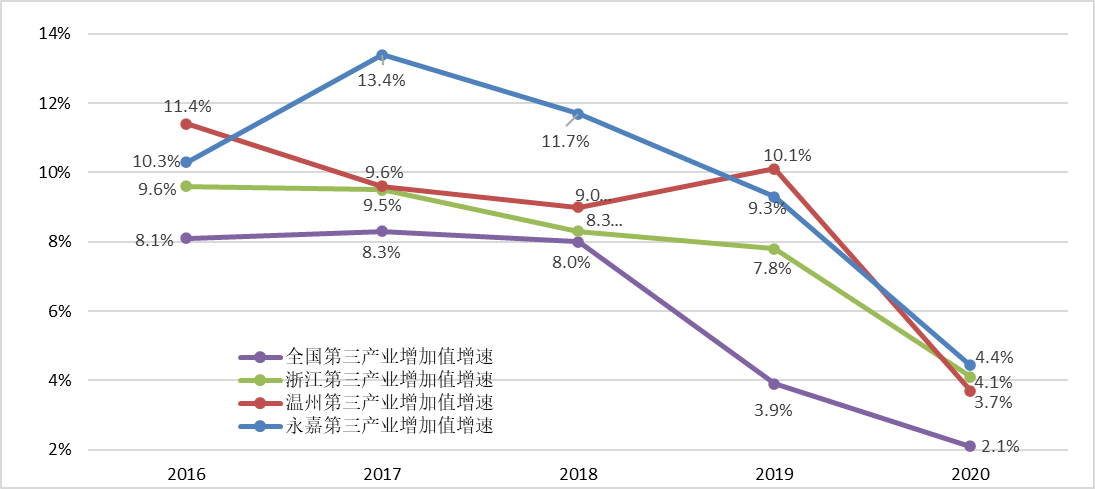 图1-1：永嘉服务业增加值增速与国家、省市的比较总量规模稳步扩大。“十三五”时期，永嘉服务业继续发挥经济增长的主引擎作用。2020年，全县实现服务业增加值249.08亿元，是2015年的1.70倍；五年年均增速9.79%，比全国、全省、全市服务业增加值同期年均增速分别高出3.74个、1.94个、1.06个百分点。全县服务业增加值占GDP的比重由2015年的45.1%提高到2020年的53.9%，提高8.8个百分点；占全市服务业增加值的比重由2015年的6.14%提高到2020年的6.43%。2020年，全县服务业税收占全县税收的比重为54.17%，服务业从业人数占全县从业人数的比重为32.7%。产业结构不断优化。“十三五”时期，永嘉三次产业结构由2015年的3.2∶51.7∶45.1调整到2020年3.7∶42.4∶53.9，第三产业增加值占GDP的比重于2017年超过第二产业比重，于2018年首次突破50%，迈入“三二一”产业结构。从服务业内部看，行业增加值规模排名前五的依次是批发和零售业，房地产业，金融业，教育，公共管理、社会保障和社会组织，占全县第三产业增加值的70%以上。根据服务业各行业在温州市的区位熵数据，永嘉在住宿和餐饮业，教育，房地产业，公共管理、社会保障和社会组织，金融业5个行业具有比较优势，主要分布在生活性服务业领域。发展活力不断增强。“十三五”时期，永嘉促消费成效明显，举办云上世界永嘉人大会，启动“楠溪行”云平台，消费新业态加速涌现，年接待游客数和旅游总收入连续保持20%以上的高位增长，实现社会消费品零售总额247.82亿元，五年年均增速10.2%。“互联网”+新业态新模式迅速发展，荣获国家级电子商务进农村综合示范县、全国网购第四潮县、省“电商换市”十大创新样本、省级教玩具产业集群跨境电商试点县等称号，2020年，网络零售额达到200.9亿元，五年年均增速20%以上。服务业和制造业深度融合，2020年，两化融合指数达99.41，连续5年跻身全省第一梯队。服务业发展载体推进有力，拥有1家市级服务业集聚示范区，一批重大商贸载体相继开业；服务业规上企业达50家，比2015年增加18家；服务业限上企业达217家，比2015年增加107家。投资持续快速增长。“十三五”时期，永嘉服务业固定资产投资累计完成1068.38亿元，占全县固定资产总投资的78.7%，是全县扩大有效投资的主要引擎。投资结构逐步优化，支持企业申报省、市级服务业重大项目，2016年以来每年都有10家左右企业申报省市重大服务业企业；计划投资超50亿元的永嘉楠溪·云上温泉旅游度假区项目落地，50亿级重大旅游项目实现零突破；水利、环境和公共设施管理业，交通运输、仓储及邮政业，房地产业项目投资比重较大。营商环境持续优化。“十三五”时期，服务业领域供给侧结构性改革深入推进，服务业工作机制日趋完善，政策支持力度不断加大。出台《进一步加快现代服务业高质量发展的若干政策意见》等政策，对集聚区建设、重大项目引进、龙头企业培育、促进服务业企业上规、支持制造业服务化、引导企业标准化建设等方面作出了具体措施。强化服务业统与分的顶层设计，出台《服务业培育专项行动实施方案》《服务业重点领域高质量发展行动方案》等推动服务业整体发展的文件，同时制定金融、旅游、养老、电子商务等领域的专项规划、行动计划。（二）主要问题“十三五”时期，永嘉服务业发展取得明显成效的同时，也存在一些问题，主要表现在：整体实力有待增强。从总量规模上看，永嘉服务业增加值规模只高于洞头区、文成县、泰顺县；与隔江相望、全市规模总量第一的鹿城区比较，不到其三分之一。2020年，全县服务业增加值占地区生产总值的比重为53.9%，比全市平均水平（56.4%）低2.5个百分点，在浙江省山区26县排名第11位。内部结构有待优化。永嘉的生活性服务业以批发零售、房地产等传统领域为主，并随着温州市中心城市框架不断扩大，可能面临虹吸效应，消费外流进一步加剧。物流、商务、科技等生产性服务业在全市的竞争优势较小（区位熵均小于1），且各行业尚未形成规模，占全县服务业增加值的比重不到25%，难以适应制造业高质量发展的要求。企业实力总体偏弱。2020年，永嘉服务业限上（规上）企业50家，其中营业收入超亿元的企业仅5家，缺乏一批特色鲜明、主导作用明显的服务业龙头企业、品牌企业。新兴服务业培育方面，资金、税费等方面的政策引导与支持力度仍显不足。服务业企业的行业分布散、单体规模偏小，企业整体发展实力偏弱、影响力不足。创新动力有待强化。“十三五”时期，永嘉服务业经济发展仍以传统领域为主，电子商务等新兴业态仍处于发展期，新兴经济对全县服务业的拉动作用仍不强。服务业投资以房地产、基础设施为主，信息服务、科技服务等其它领域的投资占比偏小。服务业企业的制度创新及技术创新不足，高新技术产业等高端价值服务产业链得不到突破。要素制约有待突破。用地难、指标缺，服务业重大项目难以顺利落地。企业融资能力弱，会计、法律、担保等中介服务机构体系不完善，金融服务支撑力度不强。服务业领域的专业人才相对短缺，中高端人才集聚能力较弱，引才难、留人难问题突出。现有政策对扶持服务业发展的作用有待进一步增强。（三）发展形势“十四五”时期，是我国服务业发展的重要窗口期，也是永嘉服务业大有可为的战略机遇期。在宏观环境上，新发展格局、共同富裕示范区为永嘉服务业发展开启了新征程。党的十九届五中全会明确提出,要加快构建以国内大循环为主体、国内国际双循环相互促进的新发展格局。浙江省被赋予高质量发展建设共同富裕示范区的历史使命，温州市也提出打造高质量发展建设共同富裕示范区市域样板的战略部署。永嘉县作为浙江省山区26县之一，围绕国家、省市重大战略，积极争取新一轮山区政策红利，推进绿色高质量发展实现跨越式赶超，从全面小康迈向共同富裕，为服务业发展开启了新征程。在空间形态上，区域一体化为永嘉服务业发展开拓了新空间。长三角一体化发展国家战略纵深推进，温州建设长三角南大门并加速推动主中心“北跨”发展，永嘉也迎来杭温高铁两处设站、“一江两岸”协同发展的重大机遇，在温州城市体系中的地位将发生实质性变化，为服务业发展提供广阔空间。永嘉正加快构筑“一主两副四组团”空间布局，推进城市格局和产业布局优化，适应以要素空间高聚集性、经济活动高开放性、投入产出高效益性“三高”为特点的城市经济发展需求，抢占服务业发展新高地。在产业形态上，五个化趋势为永嘉服务业发展提供了新动力。人工智能、大数据、5G等新一代信息技术不断突破和广泛应用，进一步加速服务内容、业态和商业模式创新，数字化、智能化、平台化、融合化、标准化“五个化”将是服务业发展的主要特征。就永嘉而言，“十四五”时期，一方面服务业发展数字化改造、数字化赋能潜力可观，加速服务内容、业态和模式创新，促进服务业创新升级；另一方面永嘉加速融入区域一体化发展，正在加快集聚各类服务业高端要素，不断形成符合服务业“五个化”趋势的发展条件，形成全县服务业发展的新动力。在发展阶段上，新阶段变化为永嘉服务业发展赋予了新使命。未来五年，永嘉开启全面建设社会主义现代化的新征程，人均GDP突破一万美元大关，是加快由工业化后期向后工业化时期的过渡阶段，“两个70%”规律下的服务业规模扩展和结构优化仍有较大潜力。并且，永嘉也将步入从中等收入阶段向高收入阶段迈进的关键时期，经济发展进入高质量发展阶段，结构优化、动能转换、方式转变的要求更加迫切。为此，永嘉需要以服务业整体提升为重点，增强服务经济发展新动能，构建现代产业新体系。同时，“十四五”时期，永嘉服务业发展也面临挑战：一是宏观环境更具挑战性。受新冠肺炎疫情影响，海外经济大幅收缩，大多数经济体的政策空间已捉襟见肘，全球化面临逆境和阻力；国内面临经济结构深度调整、消费升级面临瓶颈制约等情况，外部环境不确定性增加。二是区域竞争日益加剧。长三角各城市、浙江各地市均将现代服务业作为地区发展的重要产业来扶持，虹吸效应可能进一步强化，服务业发展竞争态势将不断加剧。三是要素制约有待破解。受经济总量、区位条件、资源禀赋等因素影响，永嘉服务业面临的资金、土地、人才等发展要素制约瓶颈有待精准破解。二、总体思路（一）指导思想高举习近平新时代中国特色社会主义思想伟大旗帜，深入贯彻党的十九大和十九届二中、三中、四中、五中全会精神，统筹推进“五位一体”总体布局，协调推进“四个全面”战略布局，对标温州全力“做强第三极、建好南大门”，以“新时代服务业高质量发展”为主线，开创“一主两副多点”服务业新格局，构建“353”服务业新体系，实施六大重点工程，加快发展新技术新产业新业态新模式，努力打造温州北部都市服务业新中心，为我县加快构筑“五城三地一新区”格局和打造高质量发展建设共同富裕示范区县域样板提供强有力支撑。（二）基本原则坚持市场化、产业化、社会化方向，深化推动服务业供给侧结构性改革，构建适应数字经济和创新发展需要的现代服务业新体系，以更高水平的服务业推动经济、社会、城市和人的全面发展。政府引导、市场驱动。发挥市场在资源配置中的决定性作用，强化企业市场主体地位，激发企业创新活力；强化政府对服务业发展的引导作用，顺应新形势新要求，维护市场规则秩序，促进市场公平竞争，营造市场主体良性互动、要素资源高效利用的服务业发展环境。改革创新、跨界融合。以改革创新释放产业发展活力，持续优化服务业发展营商环境，鼓励引导服务业企业开展服务流程、服务产品、服务方式的创新。发挥服务业与前沿科技渗透融合的优势，促进服务业与制造业、服务业内部的有机融合，拓展服务业发展新领域。厚植优势、高端发展。发挥比较优势、培育竞争优势，重点引导发展体现省市战略和国际大都市服务功能的高端服务行业；巩固支柱领域优势，挖掘潜力领域空间，凸显特色领域品牌，培育“四新”经济，推动服务产业链和价值链向高端攀升，提升区域经济整体实力。集约集聚、外溢辐射。融入温州都市区主中心建设，整合空间资源，优化生产力要素配置，引导优势现代服务业在中心城区、开发区以及其他有条件的区域形成多种形式集聚，积极参与区域产业链配套协作与专业分工，提高全县服务业的辐射带动作用。产城融合、以人为本。强化服务业对城市功能支撑，促进形成产业、城市与人三者之间的良性互动。注重人民群众日益增长的多元化、多层次的服务需求，扩大供给总量，优化供给结构，促进新消费需求及时转化为新供给，以服务业发展提高城市宜居宜业水平。（三）发展目标“十四五”时期，永嘉服务业发展的总体目标是：构建高质量现代服务业体系，实现“12345”目标，即力争打造温州北部都市服务业新中心的定位目标，推进服务业劳动生产率达到20万元/人的效率目标，服务业增加值占GDP的比重提高3个百分点的比重目标，累计完成纯服务业产业类项目有效投资超400亿元的投资目标，对经济发展贡献率保持在50%以上的效应目标。表2-1：“十四五”时期永嘉服务业发展主要指标注：[ ]表示五年年均增速或比重提高值。总体规模稳步增长。到2025年，服务业增加值突破370亿元，占GDP比重提高到57%左右；年均增速8%以上，高于地区生产总值增速1个百分点以上。社会消费品零售总额达到360亿元，年均增速8%。内部结构不断优化。以高端化、专业化的生产性服务业支撑先进制造业高质量发展，以品质化、多样化的生活性服务业促进消费结构升级。到2025年，生产性服务业增加值占服务业增加值比重提高5个百分点，服务业劳动生产率达到20.5万元/人左右。 空间布局趋向优化。围绕构建“一主两副多点”服务业新格局，引导服务业各类要素、资源向重点地区、重大平台集聚。到 2025 年，创成现代服务业创新发展区1个以上，拥有税收超亿元楼宇3幢。促进服务业延伸发展，完善农村服务网络，推进基本公共服务均等化。发展环境更加完善。“永嘉服务”的区域综合竞争力进一步提升，形成一批现代服务业优势产业和品牌项目。建立健全更为精准有效的服务业政策体系，服务业发展的协调推进制度和考核评价机制不断优化，营造全县上下重视服务业发展的良好氛围。三、开创“一主两副多点”服务业新格局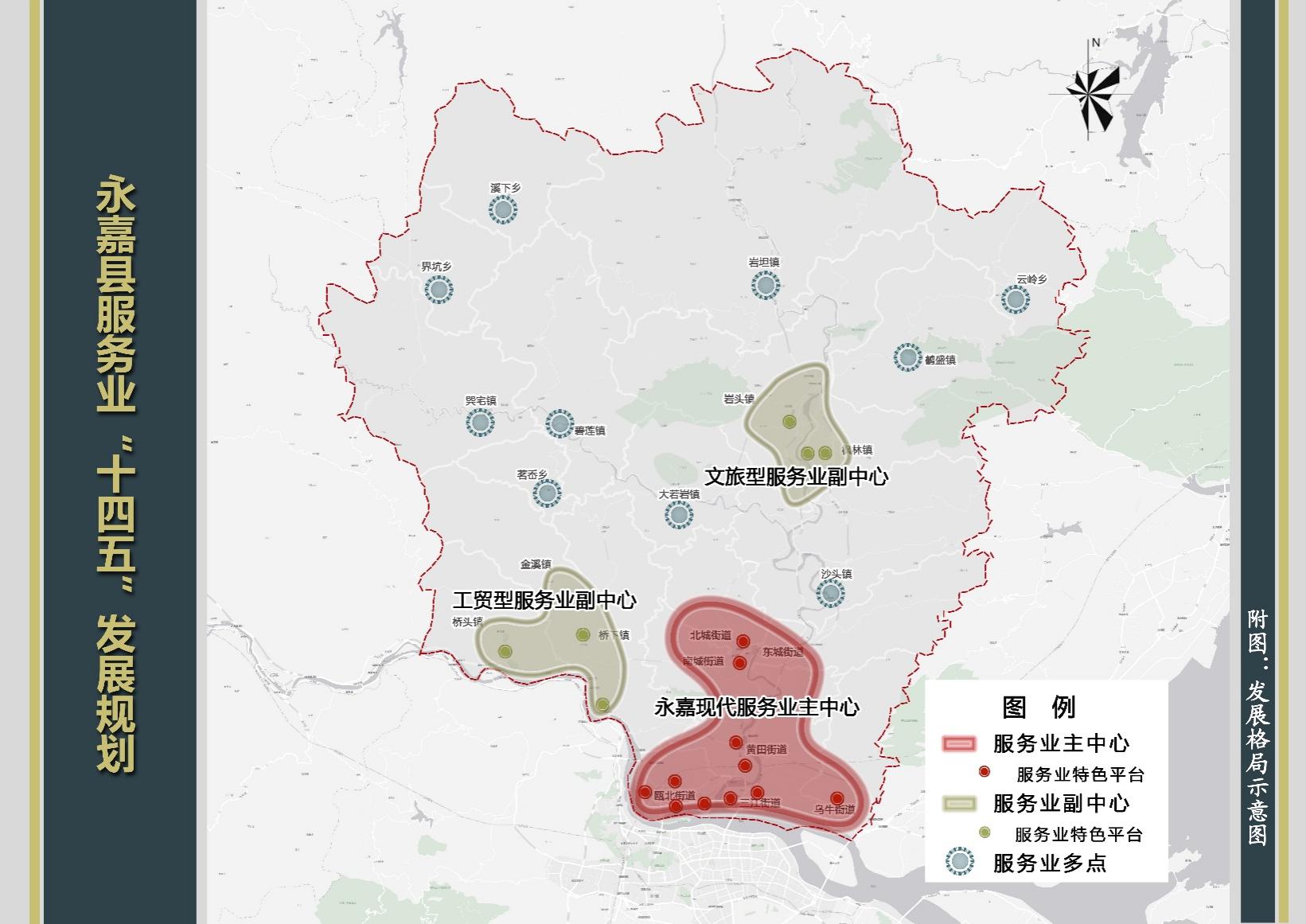 图3-1：永嘉县服务业新格局示意图综合分析永嘉开发格局、产业基础、资源分布、交通格局等条件，提出构建“一主引领，两副并进，多点布局”服务业新格局。按照省市级现代服务业创新发展区的创建要求，聚焦“一主两副”重点区域，谋划建设一批现代服务业特色平台；“多点”上，鼓励市级服务业集聚示范区（楠溪江金珠瀑文化休闲中心）、服务业重大项目（如永嘉楠溪·云上温泉旅游度假区）等区块谋划打造现代服务业特色平台，成为推动全县服务业高质量发展的重要引擎。“十四五”时期，通过迭代升级打造现代服务业特色平台，全县争取创成1个以上省市级现代服务业创新发展区。（一）打造永嘉现代服务业主中心按照“布局优化、功能互补、要素激活、产业提升”的要求，统筹推进上塘、黄田、三江、瓯北、乌牛等地的服务业发展，进一步提升永嘉中心城区的服务业综合承载力、辐射力和带动力，打造永嘉现代服务业主中心。重点规划建设十一个现代服务业特色平台。1.上塘老城商业中心区。北至环城北路，南至望江路，东至环城东路，西至环城西路。打造文化体验、商业休闲、商务办公等功能为主的县级现代消费商圈。发挥作为县城东门户的优势，围绕“一江一山一园”，利用旧村拆后空间，落地一批服务业重大项目。沿楠溪江岸线引入创意、时尚、休闲文化等商业项目，打造楠江都市风情带；围绕屿山文化资源，打造宜商宜文的人文历史主题体验区；围绕鹅浦公园，建设高品质休闲娱乐项目，激发地区夜间经济活力，打造文化休闲活力区。2.上塘新城商旅服务区。北至环城北路，南至临城南路，东至博文路，西至振兴路。打造酒店、餐饮、娱乐等功能为主的县域活力商旅中心。建成中塘商业综合体，打造以高端时尚商业及餐饮娱乐为主的顶级购物中心。用好体育中心、中小学等公共设施，以及县客运中心、上塘至大若岩公路建设带来的消费流量，提高裕锦大酒店运营水平，谋划布局特色购物、商务酒店等服务业项目，推动消费就地转化。3.瓯北龙桥都市消费圈。以地铁M1线龙桥路站为中心，北至瓯北大道，南至瓯江，东至龙桥路，西至码道西路。打造时尚消费、创意、展示、展览、体验等功能为主的瓯江北岸商贸新中心。提升发展置诚广场、大悦里和双塔商业街“两购物中心一商业街区”；优化发展双塔路、龙桥路沿线商业，构建“十字”型商业街区格局。积极推进站点北侧用地有机更新，招引时尚走廊、品牌体验店、众创空间、超五星酒店、时尚发布会场等商贸项目落地。结合轨道站点地下空间设置地下商业休闲、公共停车等功能，并注重与周边地下空间有效联通。4.东瓯创新创业服务集聚区。包括国家阀门质检中心、温州系统流程装备科学研究院、泵阀展览交易中心、兰理工温州泵阀工程研究院等区块组成的连片区域。打造研发孵化、展示展销、检验检测等功能为主，具有全国竞争力的系统流程装备产业科创中心。围绕永嘉系统流程装备产业发展，利用现有研发平台以及企业有机更新空间，建设孵化园、众创空间等载体，发展创新创业服务业态，鼓励在共性问题、产业链方面开展技术攻关和创新，补齐工业设计、电子商务等产业链短板。5.瓯北时尚鞋服综合服务体。包括永嘉鞋服时尚科技产业园、永嘉瑞锦国际鞋产业链采购中心以及周边鞋服企业等区块组成的连片区域。打造鞋服辅料交易、研发设计、展示展销、电商交易、时尚定制等全生态链的世界级鞋服产业总部基地。结合温州G104时尚走廊打造，做好永嘉鞋服时尚科技产业园的招商运营；统筹利用周边鞋服类企业的发展空间，做好沿江街区的运营管理，引导布局鞋服上下游相关产业链。6.瓯北罗浮都市文化休闲区。以地铁M1线罗浮大街站为中心，北至公园路，南和东至楠溪江，西至罗浦东路。打造集聚文体娱乐、亲子活动、康养体验等休闲消费业态以及特色餐饮、住宿等配套服务的城市活力趣谷。围绕双塔公园，做优双塔路休闲商业街，谋划建设双塔国际酒店、创业文化馆、文体生活馆等项目，同步塑造游客中心、双塔生态公园等公共活力门户形象。7.三江数字经济（云经济）平台。包括闲鱼产业带基地、淘宝生态直播基地、数字经济产业园“二基地一园区”等区块组成的连片区域。打造电商直播、数字经济总部等功能为主要特色的浙南数字经济产业高地。围绕永嘉和浙南地区产业对数字化、新零售的需求，以“二基地一园区”为依托，吸引在本区域设立独立法人资格、符合工业互联网、5G电信等数字经济产业发展方向的企业总部，集聚发展以二手奢侈品和电商直播领域为重点的数字经济新业态。8.三江都市圈级商业中心。包括温乡城、世贸中心、三江总部经济园、立体城、希尔顿酒店等区块组成的连片区域。打造商务办公、星级酒店、休闲购物等功能为主的一站式现代化商业休闲娱乐中心。衔接M1线站点布局，建成希尔顿酒店，做好温乡城、世贸中心、三江总部经济园等项目的业态导入和运营，重点沿楠瓯大道南侧、江东大道西侧形成商业氛围，特色延伸温州滨江商务都市休闲功能，错位补充黄田高铁新城高端商务商贸功能。9.黄田三岙智慧物流区。北和南至自然山体，东至珠江村，西至浦黄路和自然山体。打造包括公路干线运输、快递分拨中转等功能的浙南智慧物流示范基地。建成韵达浙南（温州）快递电商总部基地，打造快递专业园区；规划建设黄田物流园区，承担全县对外集疏运货物中转组织。依托乐清湾铁路支线永嘉段黄田货运站，推进黄田货运站中转站及基层物流配送站布局完善。10.温州北站站前商贸商务区。北至金池路，南至104国道，东至环江路，西至41省道。复合交通枢纽、商业办公、会议酒店、娱乐休闲等功能，打造浙江南北经济走廊贯通发展的信息交互之窗、温州全域旅游的都市活力服务门户、瓯江北岸TOD现代服务核心。按照站城一体化理念，以杭温高铁温州北站为中心，统筹开发南北两侧的商业商务用地，实施浙南国际时尚产业创新服务中心、温州北站商业综合体等项目，谋划和招引总部办公、旅游服务等项目，加快形成温州北高铁新城中央商轴。11.乌牛智造服务集聚区。东至新宅路，南至104国道，西至岭下村、西湾村，北至鸭鹅村。打造满足物联智造产业链“两化融合”“两业融合”的温州北特色生产性服务业中心。依托永嘉物联智造小镇建设，围绕物联智造产业培育，沿104国道布局现代商务、创新园区、酒店公寓等业态的产业创新功能，沿乌仁路布局创新研发、商业购物、小微企业孵化、展示展销、生态居住等综合功能。（二）建设两大县域服务业副中心按照“沿江产城融合、山区绿色崛起”的思路，围绕瓯江、楠溪江服务业优势和特点，打造工贸型县域服务业副中心、文旅型县域服务业副中心，并提出重点规划建设六个现代服务业特色平台。1.工贸型县域服务业副中心。按照打造县域副中心的新坐标、新定位、新使命，发挥桥头品牌代理、桥下电子商务等优势，以及服务业与制造业的深度融合需求，以“两特色小镇、一客厅”为重要抓手，重点发展总部经济、新型商贸、电子商务、展示展销、文化创意等功能，打造工贸型县域服务业副中心。（1）国际时尚品牌小镇。东和北至菇溪河，西至桥头大街，南至省道333。打造集国际名品购物、商贸服务、总部经济等功能于一体的国际时尚品牌小镇。依托桥头品牌代理优势，建成棋克建筑总部大楼、国际时尚品牌创意园等项目，推动钮扣城改造提升为服装辅料电子商务3.0版专业市场。提升发展桥东大街精品街、维多利时尚商圈、汤臣一品宴会中心等项目，培育特色时尚消费商圈。（2）永嘉教玩具小镇。西至永临大道，东至山体边界，南至规划S333省道，北至塘桥路。打造集研发设计、展示销售、游乐体验、创业孵化等功能的全国教玩具中心。围绕教玩具产业，加快推进中国教玩具之都商贸城、游客集散中心、教玩具科创基地、商贸物流园等支撑项目建设，通过融入文化创意，衍生动漫产品，形成以“时尚智造”为引领、创意生活为核心的全国教玩具中心。（3）桥下荟客厅。东至兴桥路，东和南至西溪，北至镇前街。打造集星级酒店、商业综合体、邻里服务、文化中心等功能的未来社区。谋划建设西溪活力街区，植入双创平台、休闲商业、SOHO办公等功能的项目；谋划建设商业综合体，统筹布局星级酒店、特色产品展销、会议中心等服务业功能。2.文旅型县域服务业副中心。对标国际旅游度假区建设要求，结合岩头、枫林一体化发展，坚持规划引领、设施共建、产业共兴、品牌共塑，制定实施岩枫旅游一体化发展规划，统筹布局大旅游、大健康、大农业、生活服务圈等特色产业项目，以“一特色小镇、一古城，一新城”为重要抓手，打造文旅型县域服务业副中心。（1）永嘉楠溪诗画小镇。打造“生态旅游为基础，诗歌体验为特色，乡村旅游为补充”的中国山水诗词发源地、乡村水墨画新桃花源、楠溪江第一特色小镇。加快建成枫尚谷、楠溪绿道周边配套工程、春风楠溪、岩头旅游服务中心改造提升等项目，提升旅游服务接待能力；实施江南宋村项目，充分激活芙蓉古村、丽水街、苍坡古村等旅游资源，同步提升景区配套设施。创新乡村共富机制，大力推进江枫民宿村和未来乡村建设，办好楠溪江·跨年音乐节等楠溪江文旅节庆活动。（2）千年古城。枫林镇老镇区，重点区块为古城核心保护区面积1.47平方公里。古城复兴对标打造文化复兴标杆、特色产业标杆、百姓宜居标杆的要求，并以枫林千年古城复兴项目为支撑，实施核心风貌塑造工程，复原复活古城风貌，活化保护利用历史遗存，重现“枫林十景”醉美风光，打造“沉浸式”古城游览体系。（3）枫林站前新城。站前广场1000余亩地块以及枫孤溪片区。打造综合性活力新城、国际型高端度假休闲胜地。站前广场引导布局星级酒店、运动体验、特色购物、旅游服务等项目，打造楠溪江集散中心枢纽。枫孤溪片区围绕丰富楠溪江景区旅游业态，引进中医养生堂、食疗餐厅、冥想空间、禅修学堂等以康养为主题的项目；招引专业开发公司、运营团队，建设高品质民宿和精品度假酒店。表3-1：两大县域服务业副中心现代服务业特色平台（三）统筹布局全域服务业多点围绕城乡统筹发展，聚焦山区四大组团特色发展，谋划建设一批旅游度假区，古街、古村、古迹休闲旅游街区以及特色乡村休闲消费街区、田园综合体、景区村等服务业发展载体，形成服务业发展特色增长点。按照全省高质量发展建设共同富裕示范区的要求，以努力打造公共服务更加优质的县域样板为目标，结合我县城乡统筹发展、县域城镇体系构建，积极发展以全面改善民生为重点的公共服务业，加快构建全生命周期公共服务体系，基本公共服务更加普惠优质均等可及，持续改善民生、增进百姓福祉，创造高品质的幸福美好生活，全力建设幸福宜居绿城。四、构建“353”服务业新体系围绕永嘉加快构筑“五城三地一新区”格局和打造高质量发展建设共同富裕示范区县域样板，基于发展阶段、资源禀赋等条件，做强做优已有发展规模、在全市具有比较优势的三大支柱产业，加快培育有助于蓄积发展新动能、提升城市品质功能的五大潜力产业，积极做优有助于加快生态价值转化、彰显地方标志的三大特色产业，推动各产业传统业态的数字化改造提升，加快发展新技术新产业新业态新模式，构建“353”服务业新体系。（一）做强三大支柱产业1.现代商贸业（1）发展目标。围绕构建新发展格局，发挥商贸业作为国民经济基础性和先导性产业作用，立足温州打造新消费高地，顺应消费理念、消费方式、消费结构的升级趋势，加快推进永嘉商贸融入温州中心城区，构建TOD商业、电子商务、商品消费、餐饮文娱为主导的现代商贸业体系，打造温州北部商贸新中心。到2025年，社会消费品零售总额达360亿元，年均增速8%；批零住餐行业增加值达80亿元，年均增速7%。（2）重点领域。遵循现代商贸业发展规律，围绕扩大内需、适应消费方式转变的要求，创新发展TOD商业、电子商务等商贸模式，优化提升商品消费、餐饮文娱等特色行业，构建现代商贸业体系。（3）主要任务。一是推进商圈繁荣提能发展。按照“1+3+3+N”县域商业网点空间布局，推进商业综合体、特色商业街的规划建设和运营提升，新建4处商业综合体；在全域布局20条特色商业街，其中培育市级商业街（区）2条。启动特色商业示范区、镇街商业示范区、文旅示范区、智慧商业示范区等示范项目，促进商业服务业的提质升级。以存量改造为主，以数字化升级为重要手段，优化专业市场布局。到2025年，建成浙南地区最大泵阀交易展示交易市场，二手车交易市场增设1家以上，落实永嘉茶城、淘宝闲鱼综合体、中国教玩具国际城等专业市场的规划建设。二是创新线上电商模式。推进淘宝直播基地、桥头国际电商产业园等项目的建设、运营，鼓励发展直播带货、社交电子商务、社群电子商务等新模式，支持本地新零售电商平台发展。深化电子商务进农村综合示范，实施“互联网+”农产品出村进城工程。到2025年，网络零售额达到320亿元，年均增速10%。三是积极发展数字贸易。加强跨境电商综试区建设，大力培育跨境电商主体，依托政策引导，鼓励企业拓展跨境业务，推动产业集群内的出口企业由一般贸易模式向跨境电商B2B和B2B2C模式进行转型发展。到2025年，实现跨境电商综试区出口额年均增长20%。四是协同发展内外贸易。引导外贸企业发挥优势，对接国内消费需求，对标国际生产标准，积极发展“同线同标同质”产品业务，扩大出口商品国内市场。用足用好教玩具国家级外贸转型升级基地、市场采购贸易方式试点等平台政策红利。强化稳外贸各项举措，完善“订单+清单”监测预警系统联动机制，实现重点出口企业外贸出口精准预判。到2025年，货物贸易进出口总额达87.5亿元。2.现代金融业（1）发展目标。以金融供给侧结构性改革为动力，坚持服务实体经济，坚持以数字化赋能融资畅通工程，坚持守牢县域金融风险底线，奋力推进产业金融、普惠金融、科技金融、绿色金融协同发展、创新发展，构建实体经济和金融良性循环、互促共进的新格局。到2025年，金融业增加值达45亿元，年均增速7%。（2）重点领域。产业金融要紧扣永嘉先进制造业集群和标志性产业链高质量发展要求，实施小微企业信贷增氧计划和金融服务滴灌工程，发挥金融对产业基础提升和产业链集聚的战略性支撑作用。普惠金融要积极响应小微企业壮大、永商发展、老百姓美好生活的需求，实施“融资畅通工程”升级版，建立健全支持金融机构敢贷、愿贷、能贷的激励约束机制，大力创新小微金融、农村金融服务路径，提高金融资源可及性和覆盖面。科技金融要加强对产业创新、技术创新和高端人才的金融支持，集聚科技银行、股权投资机构、科技保险等服务组织，推动金融产品技术、服务方式、机制制度与新产业新业态新模式相适应。绿色金融要积极推动“生态+金融”融合，落实碳达峰、碳中和的要求，畅通金融支持“两山”转化，创新绿色金融服务工具、方式和模式，推动金融资源向夜游经济、文体旅产业、康养度假、低碳经济等领域倾斜。（3）主要任务。一是提升金融集聚辐射力。支持地方法人金融机构做大做强，招引国有、民营性质等金融机构，构建以银行、证券、保险等核心金融产业为主导，股权投资、专业化金融等创新性和辅助性金融产业为支撑的金融组织结构。整合优化金融发展功能、空间布局，倾力打造“一轴一区多节点”的县域金融业发展格局。到2025年，本外币存款余额约1350亿元、贷款余额约1250亿元，实现保费收入约30亿元。二是加强金融服务实体经济。持续加大信贷结构优化力度，拓宽企业续贷、投资、非不动产融资渠道，引导信贷资源主要流向民营企业、小微企业、制造业企业及新兴产业等重点领域。着力畅通金融服务，加强政银联手，提升金融机构服务精准度，降低企业融资成本，适度提高风险容忍度。到2025年，制造业贷款、小微企业贷款、信用贷款占贷款余额比重分别达到16%、38%、10%左右。三是健全金融改革推进体系。深入推进金融供给侧结构性改革，实施农村金融工程、小微金融工程、文体旅金融工程、科创金融工程、股改上市工程、保险深化工程六大工程，抓紧抓实牵动性、引领性改革项目，为金融业发展注入新动能，提升金融业服务实体经济的能力和水平。四是积极推进企业上市。强化对接借力资本市场，加快企业上市步伐，加大对企业上市及金融扶持，按照在A股上市、境外上市等不同情形，实施按情形、分档次、分阶段等不同政策优惠奖励模式。到2025年，全县上市企业10家，拟上市企业10家，形成有特色、有活力的资本市场“永嘉板块”。五是全力维护金融安全。全面加强经济安全风险预警、防控机制和能力建设，坚决守住不发生区域性经济金融风险底线。健全地方政府性债务风险管控机制，切实防范地方政府隐性债务风险，实现政府债务率安全可控。“十四五”时期，银行不良贷款率控制在全市平均水平以下，“强治理、化风险、建信用、优供给”金融生态环境基本形成。3.房地产业（1）发展目标。坚持房子是用来住的、不是用来炒的定位，围绕温州大都市区主中心的定位，以大都市区的思维和标准谋划推进现代未来城市建设，全域推进“精建精美”，稳定住房消费预期，构建多元化、多层次的房地产产品供应体系，促进房地产市场平稳健康发展。（2）重点领域。结合全域“精建精美”，加快未来社区建设布局，以满足本地居民住房需求为基础，规划建设一批高品质的社区，科学推进商住开发。探索开发复合地产，积极应对人口老龄化趋势，支持新建小区配建“老少居”“老人房”养老公寓；依法依规适度发休闲度假区、产权酒店等多种旅游房地产，培育旅游新型业态；建设公益性低租金孵化园，支持大学生创新创业；构建一批有特色、低成本、便利化的创客空间。（3）发展重点。一是强化落实国家政策。牢牢把握“房子是用来住的，不是用来炒的”的定位，严格落实国家房地产调控政策，优化住房供应结构，保持合理投资规模和开发速度，促进房地产市场平稳健康发展。二是完善住房保障体系。以公租房保障为主体、政策性住房保障为重点，积极探索政策性租赁住房体系和运行机制，探索利用集体建设用地参照城镇公租房模式建设公租房，着力解决农村住房困难家庭的居住问题。坚持“保障适度、突出重点、创新方式、强化管理”的原则，实行主动保障，对城镇低保、低保住房困难家庭应保尽保。实行扩面保障，放开户籍限制、降低准入门槛，做好新就业大学生和稳定就业的外来务工人员等新市民住房保障。深入推进政府购买公租房运营管理服务，探索推进住房保障领域诚信信用体系建设，全面提升住房保障管理服务水平。到2025年，城镇住房保障覆盖率达15%。三是推进房产中介和物业健康发展。依法规范、稳定发展房地产中介市场，加强房地产中介服务管理，维护房地产市场秩序，保障房地产活动当事人的合法权益。完善物业管理服务机制，健全物业管理服务体系，逐步提高物业服务覆盖率，规范物业服务行为，落实各项扶持政策，着力解决物业管理领域的突出问题，全面提升物业服务业发展水平。（二）培育五大潜力产业1.信息服务业（1）发展目标。深入实施数字经济“一号工程”2.0版，深化服务业数字化改革，推动云计算、大数据、移动互联网等新一代信息技术向各行业融合渗透，培育信息服务新业态，构建“互联网+”生态体系。到2025年，永嘉信息化发展水平跻身全市前列，产业支撑能力显著增强；信息传输、软件和信息技术服务业增加值达11亿元，年均增速11%。（2）重点领域。加快工业软件开发、应用和产业化进程，推动工业软件在鞋服、泵阀、装备、教玩具等工业领域的广泛应用。提升嵌入式软件开发能力，重点在工业装备、通信网络、电力电子等领域，推进嵌入式软件开发平台、操作系统和应用软件的开发，开展面向下一代互联网、物联网应用的嵌入式系统软件的研发。做大做强信息系统集成服务，重点发展信息系统设计、集成实施、系统运维等服务，提高信息系统的综合集成、应用集成能力。（3）主要任务。一是打造工业互联网永嘉样板。加快省级工业互联网平台试点建设，实施“5G+工业互联网”工程，推动中小微企业“上云用数赋智”，培育一批示范性云平台和云应用标杆企业，在泵阀、智能装备和鞋服行业培育一批产业链级、行业级工业互联网平台，推动千家中小企业上平台用平台。实施5G产业培育计划，深化百项示范场景应用，推动5G在产业升级、民生服务、城市管理等领域广泛应用，打造5G应用示范县。二是拓展信息技术应用领域。加速信息服务与各行业领域的融合应用，加快推动产业数字化转型。鼓励有条件的企业积极发展大规模个性化定制、网络化协同制造、服务型制造等新模式，探索人工智能、5G、数字孪生等技术应用，推进全流程、全环节数字化集成协同。实施智能制造2.0工程，推行制造业全链条数字化、网络化、智能化，培育建设百家未来工厂、“智慧车间”“智慧工厂”“智慧园区”“灯塔工厂”及百家“新技术+”应用示范标杆，推动千家中小企业开展“点”上的智能化改造。三是推进市场主体培育和平台搭建。引导企业积极参与软件名企培育工程，创新政策激励机制，培育和扶持有潜力、有自主知识产权的企业加速发展，争取在市场细分领域寻求突破，发展一批“精而专”的企业。利用世界青年科学家峰会、世界互联网大会等重大交流合作平台，着力引进一批新兴产业项目，争取每年实现招引软件信息类企业1家以上。加快建设永嘉数字经济产业园、物联智造小镇等数字经济园区（特色小镇），在瓯江北岸城市核心区、温州北高铁新城等布局数字经济楼宇，为信息服务企业（项目）落地提供空间。2.现代物流业（1）发展目标。依托永嘉打造温州北部综合交通枢纽、培育现代制造业千亿级产业集群等条件，以物流信息化和智能化为引领，以四大物流领域为发展重点，降低企业流通成本，打造制造物流智慧化新标杆、浙南电商物流新标杆。到2025年，现代物流业增加值（交通运输、仓储和邮政业）达15亿元，年均增速9%。（2）重点领域。围绕服务现代制造业、商贸业和农业，重点发展制造业物流、商贸业物流和农业物流等产业集群物流；围绕电子商务等数字经济发展，大力发展以快递物流为核心的电子商务物流；围绕社会民生、新业态培育等需求，重点发展保税物流、医药物流、冷链物流、危化品物流、应急物流等专业物流；围绕桥头-桥下、乌牛的港区建设，引导发展港口物流。（3）主要任务。一是构建新型物流设施体系。按照“水陆联动、公铁联通”的总体思路，构建层次分明、衔接顺畅、联运高效的“一主五副”新型物流布局体系。围绕电子商务、产业发展需求，布局形成七大物流（电商）园区。在县域交通节点布局一批现代化城市物流配送中心、分拨中心、末端网点；支持城市住宅小区配建便民快递网点；实施城乡高效配送试点示范工程，推进快递业“两进一出”，形成县、乡、村三级物流节点。二是推进物流信息化和智能化发展。对接省、市物流信息平台，整合永嘉道路、水运、铁路、航空等货运信息网络，以及电子口岸通关信息网络，建立基于云服务的公共物流信息平台。以重点物流企业为突破口，全面建设智慧物流企业，推广应用物联网、云计算、智能化分拣等智慧物流技术。加快现有仓储、转运设施和运输工具的标准化改造，大力发展“统仓统配”“多仓共配”“共同配送”“现代物流供应链”等城市货运配送组织模式，推动无人仓、无人车、无人机等新一代智能物流产业发展。重点以韵达浙南（温州）快递电商总部基地为重要依托，统筹开发三岙片，在黄田三岙片打造浙南智慧物流示范基地。三是开展产业联动试点。依托顺丰和韵达两大物流龙头企业在永嘉设立分公司及集散中心的契机，推进物流快递企业与永嘉产业需求有效融合。推进物流业与制造业、商贸业的“两业”联动发展，实施联动发展试点项目2个以上；引导和鼓励工商企业服务外包。四是培育现代物流企业。大力发展本地物流企业，建成韵达温州电商总部等重点物流配套项目，引进具有产业示范效应和产业管理型物流企业入驻。发挥协会作用，全面推广A级物流企业评选工作。重点支持国有企业、大型民营企业改造现有业务流程，组建第三方物流企业。到2025年，新培育规上物流企业3家、3A级以上物流企业3家、4A物流企业1家以上。五是优化物流发展服务。规范物流市场管理。完善末端配送服务，推动明确园区、社区、办公楼宇等地智能自助提货柜、末端取货网点的公益属性，允许其继续运营，并为快递员开展业务提供便利。全面加强水路、铁路、公路等综合交通网络建设，完善现代物流通道网络。3.现代商务业（1）发展目标。坚持政策引导、统筹协调，实施品牌战略、龙头带动，全面推动商务服务业发展提速、水平提升、结构优化，打造以总部经济、特色会展为特色的区域性商务中心。到2025年，商务服务业（租赁和商务服务业）增加值突破10亿元，年均增速10%。（2）重点领域。重点发展总部经济、会展服务。根据市场多元化需求，整合优势资源，增加有效供给，积极推进广告咨询服务、企业管理服务、法律服务、知识产权服务、人力资源服务、旅行社服务、办公服务、信用服务、担保服务及市场管理等其它商务服务业健康发展。（3）主要任务。一是深入实施总部经济回归专项行动。迭代升级完善总部经济发展政策框架和服务体系，重点引进在外永商回归的综合总部、区域总部、贸易总部及国内外500强、行业100强、国内大型企业集团等在永设立地区总部和功能总部。到2025年，争取累计新引进综合型、功能型总部企业30家。培育和扶持一批带动力强、成长性好、发展潜力大的本土企业，做强做大本地总部。到2025年，争取累计培育本土成长型总部企业20家。二是加快建设商务经济发展平台。以专业化、特色化为目标，强化专业特色楼宇规划管控，建成三江建筑业总部园、三江总部经济园、棋克建筑总部大楼等项目，提升科信大厦、中瓯国际商厦、瓯江国际写字楼、维多利商务广场等现有楼宇运营水平，重点在瓯北、三江、黄田、桥头等地通过招商引进、集聚培育、优化服务等方式培育“产业楼宇”。到2025年，形成税收超亿元楼3栋以上。三是积极培育会展经济。建成永嘉泵阀展览交易中心、中国教玩具国际城等项目，谋划举办国际教玩具之都博览会、“中国泵阀之乡”专精特新泵阀产品博览会，办好永嘉汽车展、家博会等时尚展会，打造特色行业会展品牌。积极参与浙南闽北赣东进口集散中心建设，组织企业参与中国国际进口博览会、浙江（温州）进口博览会等国际性进口展会。创新搭建展会云推广平台，推进本地特色行业会展搭建“线上会展”。4.科技服务业（1）发展目标。围绕永嘉全力建设创新活力智城，以搭建一批新型研发机构、孵化载体平台，招引一批高端化、专业化科技服务主体为两大抓手，使科技服务业成为建设全国创新型县（市）的加速器和助推器，打造瓯江北岸科技服务集聚热地。到2025年，科技服务业主营业务收入达7.2亿元，年均增速15%。（2）重点领域。围绕永嘉培育现代制造业千亿级产业集群，培育一批数字化、平台化科技服务新业态，在研究开发和设计服务、检验检测认证服务、创业孵化服务、科技金融服务等领域形成永嘉特色的科技服务业新模式，协同发展科技咨询、科学普及与服务、综合科技服务业等科技服务。（3）主要任务。一是建设科技服务承接载体。围绕瓯江北岸科创走廊建设，重点布局组建一批新型研发机构、引进一批大院名所，推进“4+X”产学研合作平台梯队、“4+X”产业创新服务综合体梯队建设。结合垂直重度孵化、新型孵化、跨境孵化新趋势，重点布局建设专业化创业孵化载体，到2025年，省级以上孵化器和众创空间达5家以上。二是提升全链条科技服务能力。鼓励“研发+检测”复合发展、“技术转移+知识产权”融合发展、“投资+孵化”增值发展等多元业态耦合发展，推动科技服务业融通发展。重点引进具有较高领导力的战略性科技服务机构，运用大数据、云服务等信息技术破除信息孤岛，做好“挖掘需求、数据整合”咨询与架构工作，以综合性科技服务带动和整合各项专业性的科技服务；培育一批国内外知名的技术转移、知识产权、科技招商等科技服务机构，为中小企业提供专业化科技服务。三是梯度培育新经济企业。建立科技服务业“创业-瞪羚-独角兽”梯度培育机制，精准培育一批成长性较好、行业话语权较大、品牌影响力较强的瞪羚企业和独角兽企业，并筛选一批优势企业纳入领军型企业和高成长型企业培育计划，壮大科技服务业主体力量。四是积极融入区域科技合作网络。全面融入长三角科技协同创新体系，在上海嘉定科创园建立“永嘉分园”，在杭州建立“科创飞地”，围绕关键技术、前沿科技和重大基础研究等领域开展合作。顺应温州都市主中心“北跨”发展，积极融入温州国家自创区建设，强化跨区域、跨领域创新资源的统筹配置和优化整合，促进科技成果在永嘉转移转化，实现区域协同发展、错位发展。5.公共服务业（1）发展目标。以努力打造公共服务更加优质的县域样板为目标，立足区域公共服务短板弱项，以惠民发展为导向，着力构建覆盖城乡、网络健全、结构合理、便捷高效，具有永嘉特色的现代公共服务体系。（2）重点领域。重点聚焦教育、医疗卫生、文化体育、养老等领域，发展普惠共享公共服务。（3）发展重点。一是推动教育优先发展。聚焦加快实现教育现代化，高水平推进学前教育公益普惠、乡村“小而优”学校创建、初中全面提升计划等工程实施。优化普高校网布局，推进中高职一体化，打造职业教育综合体。加快等级社区学校、老年学习苑建设，构建终身教育体系。深化中小学校长职级制、教育课程、评价等改革，建设高素质育人队伍。二是提升健康医疗服务。深入实施“健康永嘉”战略，扩面提质县域医共体建设，积极拓展县级医院与省市级医院合作，全力提高县域医疗服务水平。优化城乡医疗资源布局，完成县人民医院、县第二人民医院等项目，以及桥下镇、枫林镇、鹤盛镇、大若岩镇、金溪镇、三江街道、瓯北街道东瓯、茗岙乡等卫生院（街道社区卫生服务中心）等迁建工程。启动创建国家级慢性病综合防控示范区，深入开展“明眸皓齿”工程。引导和鼓励基层医疗机构发展特色服务项目，构建“一中心（院）一特色”的医疗服务体系。三是激发体育事业活力。以创成浙江省体育现代化县为目标，更高水平推进全民健身服务体系建设，优化体育场地设施布局，构建串联成网、覆盖全县的绿道网络，打造城市社区“10分钟体育健身圈”，高质量实现行政村体育设施全覆盖。到2025年，人均体育场地设施面积达2.9平方米以上。依托区域优势资源，高水平开展各类赛事活动，打响“山水永嘉·运动楠溪”体育运动品牌。四是完善养老服务。稳步推进社会保险扩面，实现养老保险法定人群基本全覆盖，构建多层次养老保障体系。积极推进养老服务、家政服务、托幼教育服务“三张网”建设，统筹提升社会养老及机构养老设施布局。五是健全文化服务网络。优化构建“一带、二核、多点”县域文化产业空间布局，全面提升城市文化服务品质。加快构建现代公共文化服务体系，对标浙江省基本公共文化服务标准2.0，促进城乡公共文化设施建设全面达标，鼓励社会力量参与打造城市书房、文化驿站等新型公共文化空间。到2025年，实现500人以上行政村文化礼堂全覆盖，上等级文化站比例达100%，覆盖全民的“一刻钟文化圈”基本建成。（三）做优三大特色产业1.休闲旅游业（1）发展目标。坚持把旅游业作为战略性主导产业来抓，围绕打造长三角一流的山水田园休闲度假旅游目的地，在落实“12310”旅游发展思路基础上，强调旅游核心吸引物建设、旅游接待能力提升，形成一流形象、一流服务，推进旅游资源大县向旅游经济强县转变，全力建设文化旅游名城。到2025年，年接待游客超820万人次、旅游收入超83亿元。（2）重点领域。围绕瓯江山水诗路核心地建设，以文旅融合为主导方向，打造标志性楠溪江文旅产业；围绕旅游新兴市场挖掘，发挥楠溪江生态、山水等特色，积极发展体旅融合、夜游品牌、特色节庆、康养度假、农旅融合等休闲旅游新业态。（3）主要任务。一是建成三大核心板块，打造温州休闲旅游的标杆平台。以楠溪旅游新城建设为引领，构建以岩头-枫林、龙湾潭-石桅岩、永嘉书院-大若岩为三大板块，以楠溪诗画小镇、楠溪江国家5A级旅游景区、大若岩康养旅游度假区三大龙头项目为核心，其它特色项目为重点支撑的永嘉县旅游产业核心引擎，成为温州休闲旅游的标杆平台。二是以创建“国字号”旅游品牌为抓手，统筹建设高品质景区。形成以国家全域旅游示范区、国家5A级旅游景区为核心，以省级旅游度假区和省级旅游风情（特色）小镇为支撑，以全域旅游化改造的城镇和美丽乡村为节点的旅游新格局。“十四五”时期，加快创建国家全域旅游示范区、国家5A级旅游景区。持续推进“百千万”工程，加快实施楠溪·云上温泉旅游度假区、岩头楠溪小镇、本慧玛雅等项目，谋划打造桃花源·瓯窑休闲旅游度假区、青峰之臻等省152项目，创建、提升一批AAA级及以上精品旅游景区、省级旅游风情（特色）小镇、省级旅游度假区，三是提升旅游接待承载力，打造一流的休闲服务新标准。坚持精品民宿、旅游饭店、经济酒店协调发展，形成“十大旅游饭店、百家特色酒店（民宿）、新增万张床位”，梯度构建“点面结合、高低搭配”接待体系，打造“永乐青台”游客“过夜”必选站。到2025年，确保全县总床位达3.5万张，其中楠溪江景区床位达2万张。探索线上线下融合购物新模式，策划“寻味楠溪”系列活动，实施“百县千碗”永嘉IP工程，树立“楠溪江长寿宴”美食等品牌，精彩绘就永嘉“必打卡”美食购物地图，力争打造1个“百县千碗”美食特色小镇、10个文旅美食园或美食商业街、100家特色美食店。四是完善旅游配套设施，全面提升休闲服务品质。以打造浙江智慧旅游“楠溪江样板”为目标，开展智慧旅游城镇、智慧旅游景区、智慧旅游乡村等创建活动，建成楠溪江智慧旅游二期项目等旅游智慧基础设施，探索“10秒找空房”“20秒景点入园”“30秒酒店入住”等智慧服务场景，确保重点涉旅场所无线上网、智慧旅游设施设备“全覆盖”。完善旅游接待中心、停车场、旅游公厕、旅游标识、旅游咨询中心（点）等基础设施，建设通景公路，建成云鹤公路、楠溪江站北部通道及连线等通景公路，全面提升景区通达性。2.健康养生业（1）发展目标。积极融入温州建设区域医疗康养中心城市，全面实施“健康永嘉”战略，发挥永嘉良好的养生养老生态环境，培育健康养生特色产业链，以搭建康养产业交流合作平台、构建康养产业化体系、建设一批引擎项目“一平台一体系多项目”为主要任务，力争把永嘉打造成温州特色康养示范区。（2）重点领域。积极发展由健康服务、养老服务、养生服务组成的健康养生产业链。健康服务发展医疗卫生服务、康复理疗、护理服务等；养老服务发展看护服务、社区养老服务、养老金融服务等；养生服务发展森林养生、养生旅游、健康咨询等。（3）主要任务。一是搭建康养产业交流合作平台。策划举办永嘉大健康国际论坛、森林康养研讨会、医药科研成果会展和研讨会等活动，在产业发展、科技攻关、人才引进、学科建设等方面交流洽谈、协商合作，引导社会资本投资永嘉康养产业。加强与长三角地区重点城市的交流合作，传播和推广永嘉健康理念、健康标准、康养产品，力争形成一批可复制可推广的试点，树立永嘉的“中国康养之城”品牌形象。二是构建康养产业化体系。建立康养产业投融资平台，设立永嘉康养产业种子基金，推动银、政、企合作，促进康养领域金融生态建设。在沿江地区谋划布局高技术康养企业孵化器，面向现代健康制造、生物制药和中医药等产业，为创业者提供一个创新创业和孵化成长的场所。三是建设一批健康养生引擎项目。建成温泉特色小镇，推进康体旅游集群化发展；利用森林资源，实施森林公园休闲养生、岩门下森林休闲养生、嘉纳大健康产业开发等项目，打造一流的森林休闲养生福地；建设巽宅繁嘉康复中心，打造楠溪江康复养老服务示范平台。利用楠溪江旅游资源，谋划建设温商回归特色小镇高端康养基地；依托枫孤溪旅游服务区、大若岩旅游集散中心等建设，推动医疗、康养与旅游融合发展。3.文化创意产业（1）发展目标。深入实施“文化+”发展战略，以提升文化发展水平为着力点、创新文化发展为路径、优化文化产品供给为支撑，提高文化产业化、规模化、集约化水平，打造具有文化影响力、文化幸福感的“文化永嘉”。到2025年，文化产业增加值占地区生产总值的比重达5.9%。（2）重点领域。加快推进教玩具产业、工艺美术迭代升级，培育发展数字出版、影视产业、创意设计、原创音乐、网络视听等新兴文化业态，构建以创新驱动为引领、以内容生产为核心、以生产要素为支撑的现代文化产业体系。（3）发展重点。一是建设“瓯江山水诗路核心地”。深入挖掘“中国诗歌之乡”“中华诗词之县”内涵，重点做好省数字诗路e站永嘉体验中心、诗路主题公园、特色诗村等建设提升工作，全面打响“中国山水诗摇篮”品牌。深入推进瓯江山水诗路文化带建设，建立“瓯江山水诗路核心地”遗迹资料档案库，建成瓯江山水诗、永嘉籍文化名人、非遗资源等数据库，加强数字化保存、展示、传播。深入提炼“永嘉SONG”文化概念，加强楠溪江宋文化研究院和永嘉学派研究院两个平台建设运用，定期举办中国·楠溪江诗路文化节，做大做深山水诗、永嘉学派、永昆、瓯窑、宋文化、古村落等文化IP，助推文旅深度融合发展。二是搭建文化产业发展平台。围绕“一带、二核、多点”文化产业布局，转型升级楠溪江文化园、楠溪江文艺采风基地、永嘉工艺美术创意园、桥下兰花文化园等现有文化产业发展平台，鼓励建设瓯北文化创意设计园、桥下教玩具创意设计园及不同主题的创意孵化园、创客空间等新型文化产业发展平台，以实体文化产业园为依托建设虚拟文化产业园。三是做大做强文化发展主体。实施文化产业倍增计划，培育一批重点文化企业、文化创意街区、重点文化产业园区，扶持发展一批成长型文化企业。开展文化人才和文化名家培育行动，加强高素质文化人才队伍、基层文化人才队伍建设。推进永嘉昆剧团国有文化企业改革，探索灵活的运行机制。四是完善文化产业发展生态圈。制定实施文化产业发展专项规划和扶持政策，推动文化与其它产业深度融合。推动政策、技术、信息、交易、金融、知识产权等领域的文化产业公共服务平台建设，构建完善的文化产业市场体系。加大对创意设计人才、市场营销人才、文化科技人才、文化贸易人才等文化领域相关人才的培养力度，引进综合型高端人才。五、实施六大重点工程（一）数字赋能工程1.融入全省数字经济系统架构。围绕全省构建数字经济系统架构，按照以产业数字化和数字产业化为核心内容的新经济形态发展特点，发挥服务业在推动产业链、创新链、供应链融合应用的重要作用，争取在融入产业大脑、服务业数字化领域、“未来工厂”建设、数字贸易发展等方面形成一批永嘉服务业工作亮点。发挥政府的引领示范作用，加强数据资源在服务领域的开发利用和云服务平台建设，推进政府信息、公共信息等数据资源开放共享。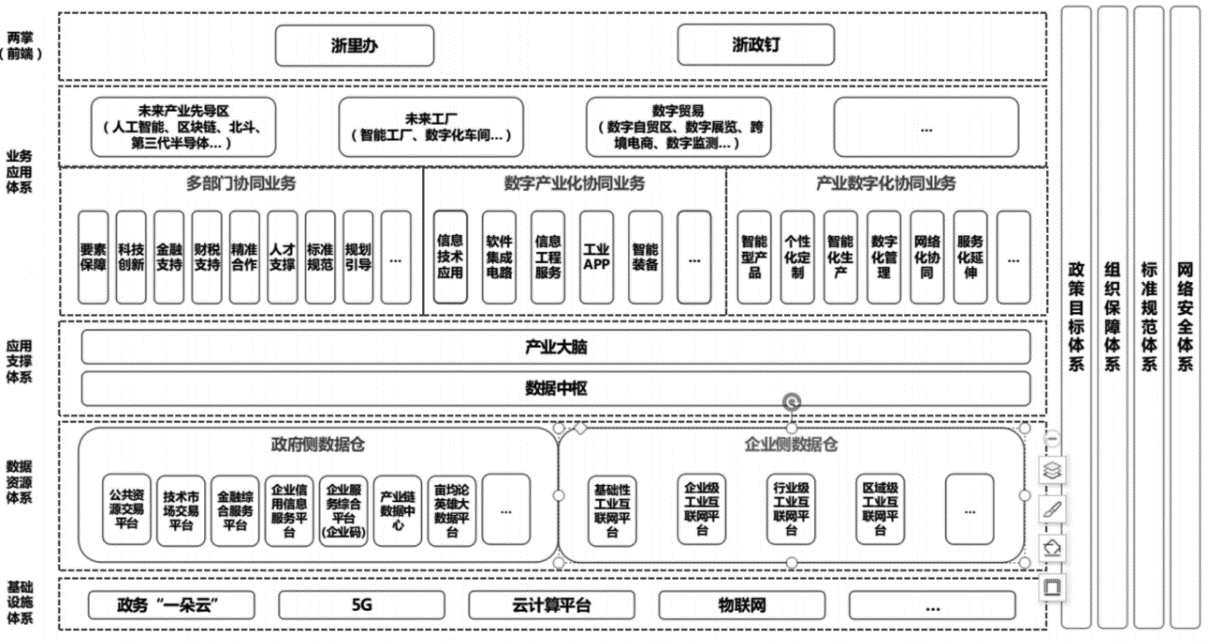 图5-1：全省数字经济系统架构图2.全面推动服务业数字化发展。深入推进先进数字技术在服务业领域的融合应用，全面引导服务业企业“上云用数赋智”，在物流、金融、商贸、文旅、健康等行业开展服务业数字化行动。加快发展数字化服务平台，围绕“互联网+服务业”“互联网+生产”“互联网+创业创新”，提升发展平台经济。推动互联网、移动互联网、移动智能终端与教育、卫生、生态、交通、社会治理等民生服务的深度融合，推动生活消费方式向智能型转变。3.强化数字化变革的新型设施支撑。聚焦服务业关键领域、重点环节，结合新基建“十大行动”实施，统筹推进以新一代网络基础设施、创新基础设施、人工智能等一体化融合基础设施、智能化终端基础设施为主的“新网络”“新设施”“新平台”“新终端”建设。强化新基建与服务业市场需求对接，支持运用PPP合作等模式，推动政府和社会资本合作，提升服务业新型基础设施技术水平和竞争力。到2025年，全县实现重点领域基础设施智能化水平提升30%以上，着力打造全省领先的新型基础设施智慧化融合应用城市。（二）载体建设工程1.创建现代服务业创新发展区。按照省市级现代服务业创新发展区的建设要求，聚焦“一主两副”规划建设的17个现代服务业特色平台，以及楠溪江金珠瀑文化休闲中心、楠溪·云上温泉旅游度假区等楠溪江流域的重大项目，加快创建“数字赋能、特色鲜明、业态高端、能级突出”的现代服务业创新发展区。到2025年，争取创成1个以上省市级现代服务业创新发展区。围绕我县数字经济、科技、旅游、康养等服务业领域，积极打造一批国家级服务业平台，形成若干具有全国影响力的服务业示范平台。2.加快企业主体培育。支持本土企业开展技术、业务、品牌、渠道等多要素整合优化，发展服务业龙头企业。到2025年，力争培育一批营业收入超10亿元领军企业。推动企业主辅分离和限下转限上，五年累计增加服务业企业规下转规上40家、商贸企业限下转限上100家以上，提高服务业发展水平。加速中小企业成长，探索开展现代服务业中小企业创业孵化项目、服务业创新型企业、“众创”示范项目等工作，创新“孵化+创投”“孵化+众筹+天使”“产业链孵化”等发展模式，加大对创新型企业发展的支持力度。坚持“走出去”“引进来”相结合，洽谈引进一批高端服务业规上企业，在永设立创新中心、区域总部等。3.推动重大项目招引。坚持招商引资“一把手”工程，瞄准北上广深等服务业发达地区，结合县域服务业缺失或薄弱环节，开展精准招商。依托招商攻略图，实施招大引强，发挥在外永商及商会的力量，开展“152”工程、“500强”等招引计划。以“鸟巢计划”促进行动为重点抓手，创新招引方式，大力推动永商总部等高端服务经济回归，探索建设永商企业型离岸创新载体。依托国际教玩具之都博览会、“中国泵阀之乡”专精特新泵阀产品博览会等展会及各类活动载体，招引一批具备较强创新能力、面向服务业高端业态、拥有一批规模体量的龙头企业和标志性现代服务业项目。科学推进项目全过程管控，强化有效监督管理，做好监督考核。（三）融合发展工程1.深化两业融合发展。支持县域内有条件的制造业企业发展研发设计、售后服务等产业链两端服务环节，促进龙头企业开展制造服务化融合发展试点，推动制造业企业向一体化服务总集成和整体解决方案提供商转型。聚焦现代物流、科技、金融、商务等生产性服务业重点领域，研究制定促进生产性服务业发展政策。支持区域内电商、研发设计、文化旅游等服务企业向制造环节拓展，通过委托制造、品牌授权等方式发展服务衍生制造。到2025年，培育5个以上创新活跃、效益明显、带动力强的深度融合发展示范企业（平台）。2.促进服务业内部融合。顺应消费升级和产业升级趋势，树立“互联网+”思维，推动“文化+”“旅游+”“金融+”等产业融合发展。着力完善服务业供应链管理、企业流程再造和精益服务，探索推进服务业重点领域企业由单一服务环节向提供全过程服务转变，由提供一般服务向综合性服务转变。积极培育服务业融合发展新载体，发挥平台型、枢纽型服务企业的引领作用，带动创新创业和小微企业发展。引导高等院校、科研咨询等机构发展新产业新业态，支持行业协会发挥协调服务作用，建立跨区域、跨行业、跨领域的新型产业联盟。3.推动农业“接二连三”。放大区域特色农业优势，推动农业全产业链发展。创新发展农业生产性服务业，引导农业生产向生产、服务一体化转型，探索建立农业社会化服务综合平台，推动线上线下有机结合，提高农业全产业链的专业化服务水平，带动农业规模化、高质量发展。支持利用农村自然生态、历史遗产、地域人文、乡村美食等资源，发展乡村旅游、健康养老、科普教育、文化创意、农村电商等业态，推动农业“接二连三”。（四）消费升级工程1.构建数字化消费生态体系。做强淘宝直播基地、桥头国际电商产业园等平台，形成一批标志性新零售平台。大力发展“互联网+社会服务”，大力促进教育培训、医疗健康、养老育幼、家政、体育等领域消费线上线下融合，完善“互联网+”消费生态体系。推动建设新型智慧商圈，鼓励生活服务业等场所“云化”改造，鼓励老旧厂区等工业遗存向新型消费综合体转型，支持商业主体不断丰富线下消费体验、拓展线上业务。加快建设新消费基础设施，加快5G网络等信息基础设施建设和商用步伐。2.提质扩容新消费。提升做强热点消费，促进汽车、家具、家电等重点商品消费；拓展信息消费新产品、新内容、新模式，推进数字娱乐、互联网诊疗、在线文娱、智慧旅游等行业发展。扩大优质消费供给，发展“首发经济”和“首店经济”，加大“品字标”优质产品的市场供给，推进老字号企业进高铁、进街区、进景区。促进夜间市场繁荣，培育市级“月光经济”暨特色商业街2条。大力发展体验经济，培育网红打卡新地标，支持利用现有商业设施改造发展消费体验中心，依托开放性公共空间开设周末大集、休闲文化专区、节假日步行街等。3.营造安全放心消费环境。利用商圈人流、物流大数据，提供政务和宣传消息的推送、危险事件预警、应急管理等服务，以及消防报警、防盗报警、活动审批、店招设置等服务。深入开展“诚信兴商、品质消费”放心消费创建活动，健全在线消费纠纷解决（ODR）机制，建立放心消费街区。加强消费信用体系建设，完善基于消费者交易评价和社会公众综合评价的企业信用评价机制，推动建立商业信用应用联盟。完善消费市场监管体系，深化市场监管综合行政执法改革。加强“12315”行政执法体系和消费者维权信息化建设，强化对消费者权益的行政保护。深化服务消费领域的准入和监管改革，实施服务消费负面清单制度。（五）改革开放工程1.深化重点领域改革。加大供给侧结构性改革力度，建立健全便捷高效的要素交易机制。实施融资畅通工程升级版，推进“结构生财”改革。深入推进社会力量办社会事业各项改革，在准入条件、人才支撑、融资机制、土地供给等方面采取更加灵活的政策措施，积极打造社会力量办社会事业示范地区。大力实施优化营商环境“10+N”便利化行动2.0版，常态化推进服务业重点领域“双随机、一公开”全覆盖，落实民营创新创业企业减负担降成本系列政策。健全和落实“三清单一承诺”制度，建立完善市场准入负面清单。保护企业合法权益，完善社会信用体系，构建“亲”“清”政商关系。2.提升对外开放水平。深度接轨“长三角一体化”，聚焦科创、公共服务等重点领域，进一步提升开放协同发展水平。主动对接长三角旅游协作区，提升旅游客源市场开发能力。创新教育、医疗、养老等公共服务领域交流交往联动机制。发挥永嘉教玩具、鞋服等轻工产业贸易服务优势，加强跨境电商综试区建设，提升发展教玩具国家级外贸转型升级基地、跨境电商孵化培育平台等载体，谋划设立世界华商国际文化交流中心。全方位促进都市区跨江协同，承接市区商贸物流、生态智造、生态休闲等都市功能。有序拓展开放领域，组织企业参加境内外各类重要展会，举办境外大型展会和区域品牌推介活动。“十四五”时期，货物贸易进出口额年均增速6.5%。3.营造一流营商环境。优化服务业各行业管理体制，理顺各机构间隶属关系，明确部门职责。深化行政审批制度改革，降低市场准入门槛，简化服务业项目审批环节，推行网上审批、并联审批，减少事前审批，加强事后监管。加强政务信息公开，健全服务业信息发布制度和与国际惯例接轨的企业登记管理制度。加大对知识产权和商业秘密等保护力度，依法打击侵权、不正当竞争行为，规范市场秩序。依托各行业管理系统，加强行业信用体系建设，制定完善企业、个人信用等管理办法，构建完善的社会信用服务体系。完善物流、金融、旅游、商贸、文化、电子商务等领域的专项政策体系，制定具体实施细则。（六）品质引领工程1.打响永嘉服务业品牌。围绕省服务业发展综合评价，实施“品牌强县”战略，加大服务企业自主品牌建设支持力度，争取在旅游、物流、会展、数字贸易等领域打造一批服务业品牌。完善服务业品牌培育制度，引导企业注册并规范使用商标、商号。加强对新认定国家级和省市级服务业品牌企业奖励，鼓励服务业龙头、领军企业通过收购、兼并、重组等多种途径做大做强，培育打造一批主业突出、核心竞争力强、产业带动作用明显的服务业“品字标”企业品牌。到2025年，争取培育“品字标浙江服务”企业1家以上。2.提升服务业发展质量。全面加强质量管理，实施“百家企业争创政府质量奖、千家企业导入先进质量管理方法”行动，支持服务业争创各级政府质量奖，努力打造一批质量领先、管理严格、公众满意的服务标杆企业。以“亩均效益”综合评价为有效抓手，积极拓展服务业“亩产效益”领跑者政策延伸覆盖现代服务业重点集聚片区，健全企业服务、资源要素配套等相关机制，加强建设符合永嘉服务业特点的质量测评体系。到2025年，争取培育县级及以上政府奖企业1家以上。3.构建服务业标准化体系。实施“标准强县”战略，开展对标达标提升行动和“标准化+”行动，争取制修订国际、国家、行业标准，建立健全服务业标准化体系。高标推进商贸、物流、旅游、健康服务、社区服务等服务业领域标准化建设，对不具备标准化条件的行业领域，实施准入资质认定、市场行为规范等制度。建立服务业标准化工作试点（示范区），推动行业、企业服务业标准化工作。到2025年，争取新增省、市级服务业标准化试点项目1个以上。六、保障措施（一）加强组织领导加强组织领导。加强对服务业发展工作的组织领导，健全服务业协调推进机制，永嘉现代服务业发展工作领导小组发挥好组织领导、统筹规划、政策制定、问题协调等职能。各相关部门、镇街要充分衔接规划目标和任务，制定年度工作目标、任务、措施和重点项目。强化督查考核。把推进服务业高质量发展作为永嘉各相关单位目标责任制考核的重要内容，建立健全“目标管理、责任捆绑、督查考核”机制，形成推进工作落实的闭环管理。发挥人大、政协、各基层组织以及社会团体、公众的监督作用，健全对规划实施的社会监督工作机制。做好监测分析。完善服务业发展的统计监测和统计综合评价指标体系，优化信息交流、定期报告和统计监测调查制度。加强规划实施的监测分析，开展规划实施阶段性评估，根据科技和产业发展的新趋势和新变化，适时组织开展规划调整工作。（二）强化要素支撑强化土地保障。优化建设用地供给结构，盘活存量土地资源，积极争取用地指标，稳定服务业用地比重，优先保障服务业集聚平台、重点项目用地。探索建立适应现代服务业创新发展需要的全生命周期弹性供地机制，满足产业发展差异化、多样化用地需求。强化资金保障。充分发挥财政资金对产业发展的促进作用，完善技改补助、贷款贴息、融资服务等政策，加大财政奖励，支持服务业方向领域、重点区域、重点薄弱环节加快发展。充分运用市场机制，支持和引导社会资本广泛参与服务业发展投资，发展更多支持生产制造、增加就业、民生便利的服务业业态。强化人才保障。实施更加开放的服务业人才引进和培育政策，打造服务业人才蓄水池。深入实施“全球精英引进计划”“高层次人才特殊支持计划”等重大人才工程，招引服务业高层次人才；实施青年英才集聚系列行动、“510计划”攻坚行动等，强化职业教育和技能培训，梯队建设服务业人才。健全人才服务长效机制，完善配套政策。（三）做好宣传引导加强示范宣传。及时总结、宣传规划实施取得的重大成就、重大成果、重大亮点以及先进企业的典型经验、做法。加大对新技术新产业新业态新模式“四新”经济的宣传推广力度。加强对典型先进服务业企业、服务业平台的宣传，搭建合作交流平台和培训实践基地。加强阵地宣传。借助电视、互联网、新闻等传统和新兴媒体渠道，广泛开展服务业发展政策宣传，多种形式开展服务业发展理念推广及产业知识普及活动，营造社会力量参与发展的浓厚氛围。附图：永嘉服务业发展格局示意图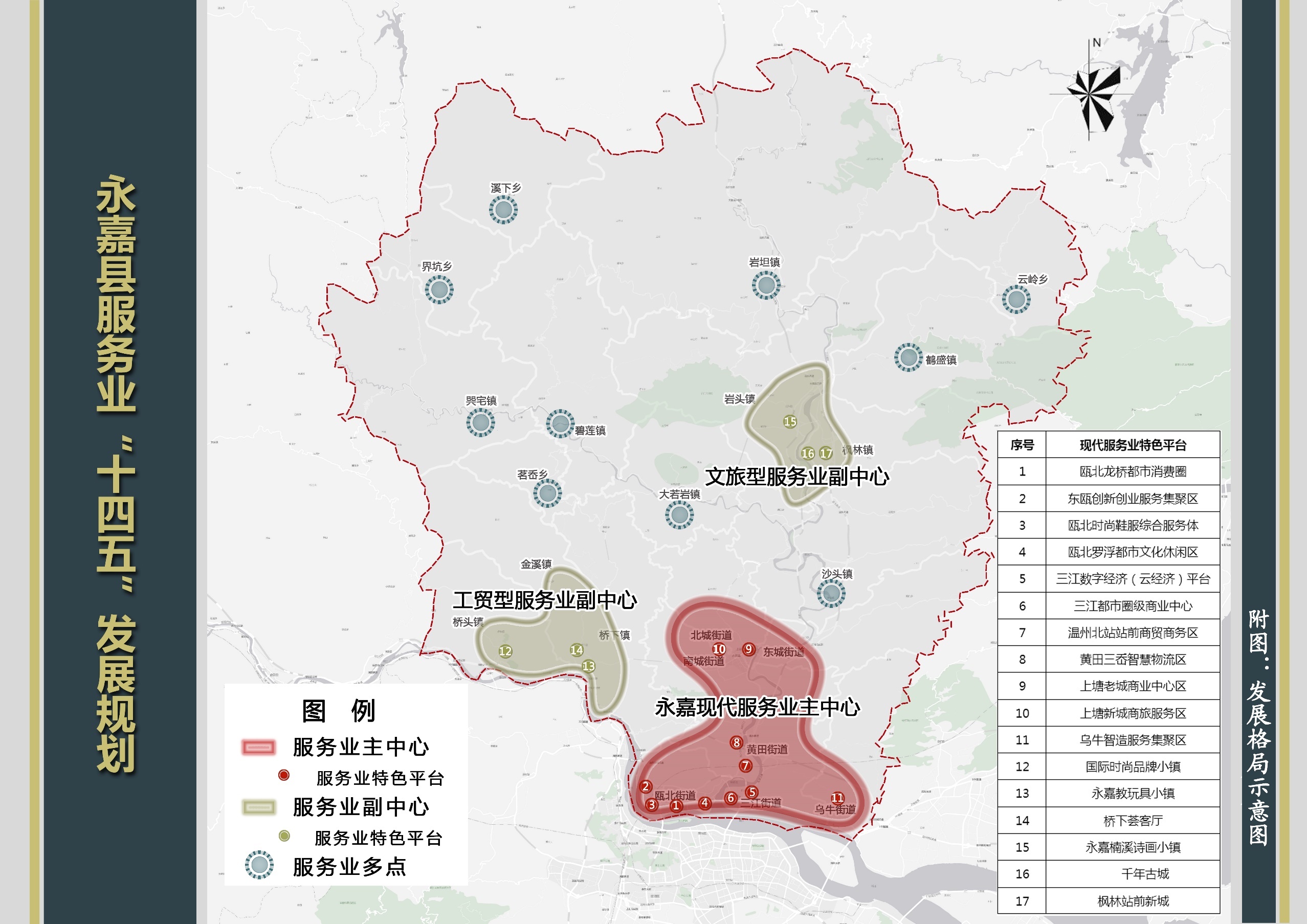 附表：永嘉服务业发展重大项目表序号指标名称单位2020年基数2025年规划值1服务业增加值亿元249.08370[8% ]2社会消费品零售总额亿元247.82360[8% ]3现代服务业创新发展区个—≥14税收超亿元楼宇幢035服务业增加值占GDP比重%53.9576服务业税收占全县税收比重%54.17557服务业从业人员占全社会从业人员比重%32.7358网络零售额亿元200.93209数字经济核心产业服务业营业收入增速%—[15 ]10生产性服务业增加值占服务业增加值比重%—[5]11服务业劳动生产率万元/人14.6120.5[7% ]两大副中心现代服务业特色平台名称现代服务业特色平台名称工贸型县域服务业副中心两特色小镇、一客厅国际时尚品牌小镇工贸型县域服务业副中心两特色小镇、一客厅永嘉教玩具小镇工贸型县域服务业副中心两特色小镇、一客厅桥下荟客厅文旅型县域服务业副中心一特色小镇、一古城，一新城永嘉楠溪诗画小镇文旅型县域服务业副中心一特色小镇、一古城，一新城千年古城文旅型县域服务业副中心一特色小镇、一古城，一新城枫林站前新城专栏3-1：四大组团服务业多点旅游类特色小镇：福地养生小镇(大若岩镇)、休闲旅游小镇(沙头镇)、温泉小镇（云岭乡）、栖凤小镇（巽宅镇）、生态化旅游小镇（岩坦镇）等。旅游度假区：云岭高山温泉旅游度假区、楠溪国际旅游度假区、茗岙梯田旅游度假区等。休闲旅游街区：丽水古街休闲旅游街区、屿北古村落休闲旅游街区、芙蓉古村落休闲旅游街区、鹤盛岭上人家休闲旅游区、楠溪江苍坡古村休闲街、林坑古村落休闲旅游区、狮子岩景区休闲街等。特色乡村休闲消费街区：巽宅中心街商业休闲街区、岩头镇春风楠溪中心街区等。田园综合体：永嘉楠溪源头田园综合体、温情云岭田园综合体等。景区村：选取各乡镇条件较好的村居开展创建提升。专栏4-1：构建现代商贸业体系TOD商业：结合杭温高铁、市域铁路M1线站点开发，规划不同高等级 TOD 商业网络。在轨道交通点位上构建整体连通的地下街区，实现地下商业主体空间优化配置，发展体验店、概念店、免税店、直营中心等业态，推动人流、客流变商流、消费流，着力构建智能化、个性化、多元化的城市枢纽经济典范。电子商务。创新线上电商模式，构建“直播+电商+网红带货+网红培育”等业务，打造浙南直播标杆之地。创新发展跨境电商，积极利用中国（浙江）自由贸易试验区温州联动创新区的业务、政策等各类资源，布局跨境电商O2O 平台、专业垂直电商平台等。以“互联网＋”提升传统商贸业，积极引导有意愿有实力的传统批发市场向电子商务平台转型，支持各类细分领域专业电商平台做大做强。商品消费。推动实物商品优化，强化奖补政策措施，加大“品字标”优质产品的市场供给，促进汽车、家具、家电等重点商品消费。扩大服务消费供给，大力发展“互联网+社会服务”消费模式，积极培育互联网诊疗、在线文娱、智慧旅游等服务消费热点。做大“数字消费”，深入实施数字生活新服务行动。餐饮文娱。推动餐饮、文化、娱乐、购物与旅游深度融合发展，深度挖掘主题游乐、休闲娱乐、特色餐饮、游戏动漫、互动文化体验的巨大潜力，推动都市旅游产品向系列化、精品化转变，打造温州北部都市休闲娱乐特色窗口。专栏4-2：商业综合体和特色商业街规划建设商业综合体。规划新建4处，包括上塘中心区博文路县前街交汇处、望江路码道街交汇处2处商业综合体；乌牛人民路与广安路交叉口东北侧1处商业综合体；黄田1处百联奥莱城市广场综合体。保留提升6处，包括新希望立体城购物中心、永嘉世贸中心（三江）、万潮广场购物中心（上塘）、置城广场、维多利商业综合体（桥头）、恒达广场（桥下）。特色商业街：重点布局立体城现代购物休闲街区、瓯窑小镇休闲旅游街区（三江）；上塘商业步行街（上塘）；阳光大道休闲商业街、双塔路休闲商业街、龙桥夜市广场、泵阀交易展示休闲街区（瓯北）；乌牛海鲜美食街（乌牛）；维多利广场休闲商业街（桥头）；恒达广场休闲街区、中国教玩具国际城展示休闲街区（桥下）；丽水古街休闲旅游街区、芙蓉古村落休闲旅游街区、楠溪江苍坡古村休闲街、狮子岩景区休闲街、春风楠溪中心街区（岩头）；屿北古村落休闲旅游街区、林坑古村落休闲旅游区（岩坦）；岭上人家休闲旅游区（鹤盛）；巽宅中心街商业休闲街区（巽宅）。专栏4-3：“一轴一区多节点”的县域金融业发展格局贯通提升金融发展轴：贯通以上塘—瓯北为核心的金融发展轴，联动黄田、三江等战略区块金融发展，加快建设金融商务集聚区，打造三江金融总部经济，力争成为浙南闽北赣东区域金融中心的重要板块。谋划打造绿色金融示范区：以瓯北阳光大道为核心区域，进一步明确绿色金融资源集聚空间范围，建立集绿色金融机构、产品、中介服务于一体的金融综合服务平台，打造以绿色金融为特色的瓯江北岸金融示范区。梯次布局多个服务节点：依托桥头、桥下、乌牛、金溪、岩头、枫林等中心镇产业集群和人口集聚发展态势，推进金融服务关键和重要节点能级提升和功能完善；依托中心村、城市社区等城乡发展布局，科学合理布局金融服务网点和设施，解决金融服务“最后一公里”。  专栏4-4：构建新型物流设施体系“一主五副”新型物流布局体系。打造黄田综合货运主中心，以及提升瓯北工业物流副中心、培育桥下配送中转物流副中心、规划乌牛水陆联运副中心、建设枫林-岩头农副产品物流副中心、布局巽宅-碧莲农村物流配送副中心“五副”。七大物流(电商)园区。三江街道规划建设永嘉县数字经济(电子商务)总部基地1处；瓯北街道规划建设永嘉鞋履电商产业园1处；黄田街道保留黄田现代物流园1处，规划建设永嘉电商物流产业园1处；桥头镇规划建设桥头国际电商产业园1处；桥下镇规划建设永嘉教玩具跨境电商产业园、桥下教玩具孵化园2处物流电商园区。快递业“两进一出”。在快递“进村”方面，采取快递企业独立设站或合作设站，快递企业与村邮乐购点和村邮站等邮政末端服务网络合作设站，与客货运场站和农村物流服务点合作设站等模式，加快推进建制村快递服务站建设。在快递“进厂”方面，引导快递企业融入上游制造产业链，提供订单快递、入厂物流、仓配一体、逆向物流等服务。同时实施快递“进园”行动，在特色小镇、小微企业园、孵化器、众创空间等配套建设快递服务设施。在快递“出海”方面，创新快递“出海”模式，优化快递“出海”政策体系。专栏4-5：“4+X”产学研合作平台和“4+X”产业创新服务综合体建设“4+X”产学研合作平台。持续提升温州系统流程装备科学研究院、兰理工温州泵阀工程研究院、兰理工温州研究生分院、杭电永嘉教玩具创新院四大平台建设，创建兰理工省级新型研发机构和省级制造业创新中心、系统流程装备工程师协同中心，谋划引进兰州理工国家重点实验室温州分中心、中国科技开发院、东南大学技术转移中心、中国纺织工程学会钮扣、拉链技术研发中心等相关科研平台。 “4+X”产业创新服务综合体。推进系统流程装备、鞋革、教玩具、钮扣拉链四大省市级产业创新服务综合体提升发展，努力把系统流程装备产业创新服务综合体建成全省标杆，力争鞋革、教玩具、钮扣拉链等三大市级产业创新服务综合体提档升级。推进物联智造小镇等平台牵头创建产业创新服务综合体。专栏4-6：旅游领域体系加快文旅融合。围绕瓯江山水诗路核心地建设，提炼“SONG”文化概念，赋能文旅融合发展，做大做深楠溪江“宋文化”“瓯”文化，深入培育“江南宋村”“音乐漫都”等文旅融合金名片，打造诗旅融合旅游专线。提升景区文化内涵，实施“艺术家驻村”计划，打造“咏嘉”丽水长廊浸没式景观秀，开发“永受嘉福”文创产品，提升建设省数字诗路e站永嘉体验中心，打造若干省级文旅融合重点IP。鼓励和支持基层综合文化服务中心与乡村旅游服务中心相结合，推动文博设施夜间常态化开放。积极推动文化活动进景区，增强景区文化内涵，打造非遗体验基地、非遗民宿、非遗研学主题旅游线路产品，实现景区非遗业态涵盖率达100%。促进体旅融合。围绕永嘉县浙江省运动休闲基地建设，打造以航空运动、时尚运动、竞赛表演为主题的体旅消费集聚带，不断丰富景区旅游产品，激活休闲消费行为。以品牌赛事带动健身休闲产业发展，积极引进具有国际影响力的重大赛事，承办长三角运动休闲体验季等区域合作品牌活动，重点打造楠溪江国际户外休闲嘉年华等品牌赛事活动，不断扩大“山水永嘉·运动楠溪”品牌影响力。推动楠溪江运动休闲旅游发展，创建省级运动休闲小镇，打造一批国家、省市运动休闲旅游示范基地、精品线路和优秀项目。打响夜游品牌。积极发展夜间经济，持续打响“夜游楠溪”品牌，培育一批永昆实景表演、夜间光影演艺、夜间民俗活动、音乐节、篝火晚会、星空露营等系列产品和夜间旅游精品线路。打造一批夜间文旅消费集聚区，建设“月光经济”暨特色商业街3条，塑造“月色楠溪”文旅IP。到2025年，实现夜间游客年超500万人次。培育特色节庆。发挥“中国山水诗摇篮”等品牌优势，做好“美好节庆”文章，以节引客、以节促交、以节惠民，打造更多具有影响力的体验性、参与性节庆活动。争取旅游重点乡镇“月月有活动”“季季有节庆”，打响楠溪江·东海跨年音乐节、楠溪江星巢音乐嘉年华、茗岙梯田开犁节等特色节庆，实现全时旅游、全季旅游。发展康养度假。依托全省首个“中国长寿之乡”品牌优势，建设国家森林康养基地、康养“600小镇”项目集群，建立“休创”“养创”产业基地，探索通过专家教授群体养生养老带动高端人才、创新团队、高新项目在永嘉集聚，引进国内外高端医养机构、专业康养机构，打造集健康管理、专业理疗、康养护理为一体的长三角区域康养度假基地。推动农旅融合。以茗岙梯田景区、永嘉观澜现代农业科技示范园区等项目为龙头，打造以农业生产与生活为核心体验的农游融合项目。依托农旅融合平台，串联推广水果采摘、农事体验等精品旅游路线，培育田园艺术景观等创意农业，发展具备旅游功能的家庭农场、家庭牧场、亲子农场等新型农业业态。专栏4-7： “一带、二核、多点”文化产业布局“一带”，即统筹整合全县文化产业资源，建成以创意设计、文化用品、耕读体验、研学旅行、健康养生为核心内容的楠溪江文化产业带。“二核”，即依托雄厚的工业基础，建设瓯北创意设计产业园、桥下教玩具特色小镇。“多点”，即按照全省“大花园”建设的要求，以文化产业重点项目为依托，坚持文化为魂，树立大文化理念，守好乡愁古韵、树好文明新风，发展美丽经济，把全县建设成“大花园”；坚持文旅深度融合，倡导全域“文旅+研学体验”产业发展新模式，形成楠溪江文化产业带多点并举的文化产业发展格局。序号项目名称项目类型建设期限建设地点建设内容和规模总投资“十四五”投资组织实施单位总计（152个）总计（152个）总计（152个）总计（152个）总计（152个）总计（152个）1701.39822.13（一）支柱产业（22个）（一）支柱产业（22个）（一）支柱产业（22个）（一）支柱产业（22个）（一）支柱产业（22个）（一）支柱产业（22个）261.09228.681永嘉泵阀展览交易中心续建2020-2022瓯北街道总用地面积145.4亩，属于永嘉泵阀产业配套商业项目，拟建设专业交易市场、智能云廊、研发中心、展览交易中心、孵化中心、商业中心及培训中心等集多功能于一体的泵阀展览交易中心，助推永嘉跃升国际性泵阀生产交易基地。1512县商务局、瓯北街道办事处2三江立体城希尔顿酒店续建2019-2022三江街道用地面积24亩，地上总建筑面7.53万平方米，地下总建筑面积2.2万平方米。12.2811.28市楠溪江旅发中心、三江街道办事处3中国教玩具之都商贸城续建2017-2021桥下镇建筑面积10万平方米，建设集教玩具展示、贸易、技术研发和品牌提升等功能专业市场，及配套服务用房。121桥下镇政府4淘宝闲鱼综合体续建2020-2021三江街道淘宝闲鱼综合体是由闲鱼基地+淘宝直播基地综合组成。闲鱼基地是一个二手奢侈品综合的产业基地，是一个实体闲鱼集市+闲鱼直播集合+二手奢侈品培训+二手奢侈品电商从业者产业园的集合。0.40.35三江街道办事处5浙南国际时尚产业创新服务中心项目新建2021-2023黄田街道总用地面积348亩，建设用地约205亩，总建筑面积约41.4万平米，拟建设国际时尚中心、特色产品集散中心、配套服务设施、会议中心、人才公寓等。5050温州北站高铁新城综合开发建设中心6中塘商业综合体新建2022-2025南城街道总用地面积150亩，定位为高端时尚商业及餐饮娱乐为主的顶级购物中心。商业建设面积6万平方米，其中地上5万平方米，地下1万平方米。未来将成为永嘉最有影响力的大型购物中心，打造永嘉时代繁华封面。成为永嘉创新体验地标项目，为区域发展赋能。2020南城街道办事处7蔡桥东方城市商业中心新建2021-2025瓯北街道总用地约100亩。项目位于瓯北中心城区蔡桥村和东方村。定位为高端时尚商业及餐饮娱乐为主的顶级购物中心，提供购物、餐饮、展示、展览等功能，吸引诸多国际级著名品牌进驻，营造划时代的购物新风格。2020瓯北街道办事处8三江生态康养中心新建2021-2023三江街道项目总用地77.77亩，总建筑面积约23万平方米，项目紧扣“健康中国”战略主题，以高端医疗技术和诊断技术为依托，充分利用数字化技术，引入全生命周期医疗服务智能监控系统，精准打造集预防保健、诊断治疗、康复保养和养老服务为一体的生态医疗产业链。本项目将携手顶级医疗合作伙伴，利用在医疗专业、养老服务、候鸟式康养等三大优势，提升温州医疗康养服务在长三角地区的竞争力。2020三江街道办事处9三江总部经济园新建2023-2025三江街道占地117亩，拟引进总部类企业、服务类企业、基金类企业等产业为主的经济园。1515三江街道办事处10温州北站商业综合体项目新建2022-2024黄田街道总用地95.69亩，其中住宅用地73亩，容积率2.7-3.0，商业用地25亩，容积率1.2。1515温州北站高铁新城投资建设有限公司11正言商业综合体新建2021-2024南城街道总用地117.11亩，总建筑面积299784平方米，其中计入容积率总建筑面积226184.166平方米。12.6512.65南城街道办事处12正隆商业综合体新建2021-2024东城街道总用地160.64亩，其中出让总用地面积16091平方米，总建筑面积97033平方米。10.210.2东城街道办事处13下塘山商业综合体新建2021-2025南城街道占地226.4亩，商业用地136亩，青少年活动中心20.8亩，住宅用地105.6亩，打造集星级酒店、购物消费、休闲娱乐、品质人居为一体的综合体。1010南城街道办事处14南城建材市场新建2024-2027南城街道用地面积约200亩，拟建设建材交易市场，与奥兴建材市场形成配套产业。103南城街道办事处15智能家居交易中心新建2022-2025桥头镇总用地面积约57.08亩，定位为高端家居、建材交易中心及配套大型物流中心。1010桥头镇政府16教玩具特色小镇客厅（游客集散中心）新建2021-2023桥下镇用地102亩。66桥下镇政府17智慧商业综合体项目新建2022-2025乌牛街道位于乌牛街道岭下工业园区21号地块，计划打造精品超市、购物中心、休闲娱乐、饮食文化、生活服务、金融服务等全方位生活配套的智慧商业综合体。44乌牛街道办事处18桥下镇时尚商业街区新建2023-2025桥下镇位于永临壹号南侧时尚商业街区，用地45亩，打造游玩体验式街区。44桥下镇政府19桥下镇商业综合体新建2023-2025桥下镇位于永临壹号西侧商业综合体，用地30亩。33桥下镇政府20永嘉茶叶产业园新建2021-2023乌牛街道总用地24亩，拟在乌牛街道岭下工业园区，建设茶叶交易区、展示展销区、茶叶包装茶具等附属品展示展销区、培训及商务交流区、住宿及餐饮区。1.21.2县供销联社、乌牛街道办事处21六龙酒店商住综合体项目前期--金溪镇总用地110亩，拟建设16层的小高层住宅，配套排屋及20亩左右的现代化酒店项目，加速金溪人口集聚，构成具有现代综合商务功能的综合体。100金溪镇政府22特色文化商业步行街（解南路）前期--瓯北街道打造一条500米长，集娱乐、文化体验、餐饮消费于一体的解南路文化步行街区。0.360瓯北街道办事处（二）潜力产业（15个，不包括公共服务业，该类型项目单列）（二）潜力产业（15个，不包括公共服务业，该类型项目单列）（二）潜力产业（15个，不包括公共服务业，该类型项目单列）（二）潜力产业（15个，不包括公共服务业，该类型项目单列）（二）潜力产业（15个，不包括公共服务业，该类型项目单列）（二）潜力产业（15个，不包括公共服务业，该类型项目单列）134.775.61温乡时尚创意中心续建2019-2023三江街道总用地面积115.1亩，地上建筑面积约23.3万平方米，以服装设计、时尚展销等时尚产业领域为核心，协同发展科教培训、创意时尚等功能，打造浙南时尚中心。2210县住建局、三江街道办事处2韵达浙南（温州）快递电商总部基地项目续建2019-2023黄田街道用地203.6亩，总建筑面积164863.3平方米，其中生产性建筑153440.5平方米，以及设备的购置费用。15.210黄田街道办事处3三江建筑业总部园续建2020-2023三江街道位于三江商务区D04-06地块，占地22.383亩。引进总部设在永的总承包资质在三级以上（含三级）、年税收在200万元以上的永嘉县建筑施工企业19家以上。年总产值超10亿元，每年总税收不低于6千万元。1.10.85三江街道办事处4浙南农产品电商交易中心续建2020-2021岩坦镇总占地面积13亩，方案设计建筑面积1.5万平方米。0.50.35岩坦镇政府5原集拓地块新建2021-2024桥下镇总用地约200亩，总建筑面积约40万平方米。项目定位为数字经济时尚智造产业，建成后预计年产值超16亿元，年税收约1亿元，聚集教玩具研发设计、智能制造、仓储物流、电子商务，人工智能等数字经济产业领域，拟打造产销研一体化、全产业链一站式系统化产业平台。2020桥下镇政府6三江总部经济园新建2023-2025三江街道占地117亩，拟引进总部类企业、服务类企业、基金类企业等产业为主的经济园。1515三江街道办事处7永嘉数字经济产业园新建2022-2027三江街道总用地约90.5385亩。项目一期位于三江核心区B01-06、B01-07两个地块,占地约15亩，计划由浙江集数公司投资约1.5亿元，打造永嘉大数据中心和数字经济产业链。项目计划建成办公创业区、数据中心区、综合服务区、生活配套区四个功能板块，谋划招引全国优质数字经济企业落地永嘉，满足20家左右企业入驻，产业园交付运营后预计三年内产值至少达到3亿元，税收1500万元以上。1510三江街道办事处8瓯北跨境电商产业园新建2022-2025瓯北街道总用地约45亩，位于东瓯工业园区，打造跨境电子商务、电商孵化、物流配送、金融支付为一体的跨境电子商务产业生态链，及提供商务中介、金融保险等服务的综合配套区。33瓯北街道办事处9温州市交通科技产业园新建2023-2026黄田街道用地约14.82亩，建筑面积约2万平方米，定位为交通科技产业园，建设内容包括工程检测中心、工程监理中心、交通工程咨询设计中心、交通科技研发制造中心及综合配套用房等。2.52黄田街道办事处10瓯北泵阀科技加速器项目新建2022-2025瓯北街道位于东瓯工业区，总用地约20亩，以快速成长企业为主要服务对象，创新服务模式，打造满足企业对于空间、管理、服务、合作等方面个性化需求的新型产业孵化平台。1.51.5瓯北街道办事处11智慧交通产业基地新建2022-2023黄田街道总用地18.3亩,建设内容包括公路全周期建养一体化产业中心、新型路面材料研发中心、交通绿色能源示范基地、智慧交通机电产业中心和交通专业人才培训中心等。1.51.5黄田街道办事处12棋克建筑总部大楼新建2021-2024桥头镇总用地面积约10亩，项目位于桥头镇新城片区，为一级建筑资质企业浙江棋克建设有限公司投资建设的总部大楼。1.11.1桥头镇政府13农产品出村进城数字化公共服务中心新建2021-2025三江街道建设5000平米以上具有集中采购和跨区域配送能力的永嘉县级农产品冷链集配中心和农创客直播电商创业孵化园。满足全县农产品存储集散和网销农产品商品化处理、品控分拣、打包配送、统配统送等功能，满足农产品快速流通供应链基本要求。0.30.3三江街道办事处14韵达物流智造产业园（三岙）前期--黄田街道用地409.91亩，全部为永农，主要建设智能化设备集成中心、智能化设备应用和实践中心、供应链中心（包含电商、云仓、冷链、供应链金融、网红直播平台）、韵达培训中心等建筑。300黄田街道办事处15黄田（电商）数字经济产业园前期--黄田街道总用地73.21亩，计划打造电商数字经济产业园。60黄田街道办事处（三）特色产业（75个）（三）特色产业（75个）（三）特色产业（75个）（三）特色产业（75个）（三）特色产业（75个）（三）特色产业（75个）1207.5449.051楠溪•云上温泉旅游度假区续建2019-2025云岭乡规划总面积33.7平方公里，其中建设用地面积806.94亩，立足高海拔自然山水风光优势，以南陈温泉产业为核心，联动开发“温泉康养、时尚运动、休闲农业、文化展览”等多种业态。楠溪•云上温泉旅游度假区项目于2021年底局部试运营，2022年运营。5840市楠溪江旅发中心、云岭乡政府2岩头楠溪小镇（春风楠溪）续建2018-2023岩头镇总用地面积约1411亩，建设用地约200.2亩，建筑面积19.6万平方米，以旅游度假、休闲养生为开发主体，配套文化体育、医疗休闲等设施。总投资20亿元，已完成投资8亿元，其中CDEF区规划调整尚未审批，近期无法开工。2012市楠溪江旅发中心、岩头镇政府3江南宋村续建2019-2025岩头镇岩头历史文化街区改造提升及征迁安置工程；狮子岩景区提升工程；度假酒店、特色民宿、文创园等配套设施建设及名人艺术家工作室、红色文化旅游提升工程EPC项目等。13.512.5县旅投集团、市楠溪江旅发中心、县委宣传部4温情云岭田园综合体续建2020-2022云岭乡规划面积10.5平方公里,其中核心区1.245平方公里，以南陈村为中心，打造“浙南温北”温泉为特色的田园综合体核心。9.836云岭乡政府5龙湾潭、石桅岩景区提升工程续建2019-2025鹤盛镇重点建设龙湾潭+石桅岩景区“山水文化体验旅游景区群”、结合综合性的业态布局，打造“两日一夜”精品景区产品线路。建设内容为电梯、玻璃栈道、马蹄湾、AR、VR、时光隧道等相关游乐项目，游步道、接驳车等配套设施。7.85浙旅楠溪江公司6恒豪国际野营训练基地续建2020-2022枫林镇占地总面积约1200亩，主要经营项目为野营、冬训、极限挑战、室外拓展、农业观光和精品民宿等内容。1.51枫林镇政府7云岚松风水月工程续建2019-2022大若岩镇用地面积50亩，功能定位为具有地域特色，集休闲度假、商务会议、餐饮住宿、培训于一体的综合性旅游休闲中心。5.073大若岩镇政府8楠溪江景区5A创建项目续建2018-2022楠溪江景区建设上湾村一鹤盛镇岭上人家、石桅岩旅游服务区等配套服务设施，以及石门台景区等。3.681.5县旅投集团9珍溪生态养生农业产业带项目续建2019-2023沙头镇位于花坦，建设亲水湾体验农园、日月垟都市农园、花廊山膳食农园、金竹尖体验茶园、长生谷森林养生公园、珍溪养生农业风光带、廊下古村。定位创建全国生态循环农业的示范带、建设全国大健康服务业的示范园、打造都市养生农业旅游的目的地。3.351沙头镇政府10岩头璞林溆田园综合体续建2020-2022岩头镇民宿、果园采摘、观光区、户外拓展。1.51.3岩头镇政府11楠溪野猪愁农林观光园续建2019-2023枫林镇总面积约1750亩，集农业休闲观光为一体。内设民宿、高山花海 、十里飘香（桃花、樱花、梨花、梅花）、蔬果采摘园。1.30.8永嘉野猪愁度假庄园有限公司12骏逸农林休闲生态园二期续建2020-2022枫林镇总用地面积约1200亩，以旅游开发为主，设有运动拓展区、农业体验区、特色无公害生态果园区、小动物养殖观赏区、亲子嬉戏区和户外野营探险区。1.181枫林镇政府13浙南早茶优势特色产业集群项目续建2020-2022全县新建提升5000亩茶园基础设施，新建茶叶加工厂房3万平方米；建造1个茶交易市场。0.80.6县农业农村局、相关乡镇政府14乡村振兴示范带和跨区域精品带续建2020-2022相关乡镇涉及三江街道、岩头镇、岩坦镇、鹤盛镇、沙头镇、巽宅镇、茗岙乡。新续建“沙头耕读客舍”“沙头环湖生态”“巽宅栖凤小镇”“茗岙梯田风光”“三江瓯窑文化”等5条乡村振兴示范带，持续打造“山水雁楠”乡村振兴跨区域精品带。0.650.48相关乡镇政府15青峰之臻新建2021-2024瓯北街道总用地2668亩，建设用地758亩，位于瓯北街道和三村青峰山，北侧、东侧为青峰山山体，南侧为工业园区，临接环城高速，西侧为瓯江，临接104国道。可打造文旅、商业服务业、生产性服务业等产业项目。100100瓯北街道办事处16永嘉县全域旅游建设项目新建2022-2025岩头镇、枫林镇对全域范围内的旅游项目、公共服务设施项目和基础设施项目进行建设，包括岩头文化旅游风情小镇、大若岩景区改造提升、石桅岩景区提升、特色旅游村建设等旅游项目；旅游集散中心、智慧旅游平台等公共服务设施项目；生态绿道建设、美丽乡村精品线建设、站前基础设施配套工程等基础设施项目。60.6260.62县旅投集团17乌牛生态康养小镇新建2023-2026乌牛街道用地约700亩，四面环山，风景秀丽，毗邻西岙水库，是绝佳的养生养老养心地，主要建设白鹭沙洲、颐乐书院、颐养中心、乐龄学园、金色水岸、艺术工坊等。5020市楠溪江旅发中心、乌牛街道办事处18宋韵楠溪新建2021-2029枫林镇总用地约1500亩，位于杭温高铁楠溪江站周边，重点围绕楠溪江站集散和旅游配套建设高铁集散中心、枫林后山坡地开发两个板块。目标通过大型招商引资，通过社会资本与政府投资相结合，打造楠溪江文旅服务综合配套。5020市楠溪江旅发中心、枫林镇人民政府19楠溪江山-康养云谷新建2022-2025南城街道打造特色花园度假村落、诗花田园旅居区、休闲养生、花园洋房等高端度假旅居产品，打造天蓝、地绿、水净的原生态田园村野栖居生活。3636南城街道办事处20罗浮双塔城市阳台新建2023-2026瓯北街道占地445亩，其中建设用地220亩。以罗浮双塔传统文化为基础，打造以文化创意、旅游休闲等为主的产业项目，主要建设“三中心”即文创中心、会展中心、宗教文化中心。207市楠溪江旅发中心、瓯北街道办事处21野树山半山度假酒店新建2022-2025三江街道总用地约200亩，主要布局有低密度原生态地产开发、温州鞋业文化博物馆及五星级乡村酒店与休闲旅游观光等项目。2020三江街道办事处22楠溪江枫林民宿群（江枫、新坊、景沙岗）新建2021-2025枫林镇项目改造建设总建筑面积约8000平方，新增床位数500张。特色民宿带位于湖西、兆潭、新坊、景沙岗等楠溪江沿线村庄，吸引君兰系列、锦里系列及其他品牌入驻。2020市楠溪江旅发中心、旅投集团23大若岩镇曹湾地块康养项目新建2023-2028大若岩镇项目曹湾地块康养项目，位于大若岩镇景区入口黄潭村曹湾自然村，用地约93亩，计划打造卫生医疗健康养生及文化旅游接待综合于一体的康养旅游综合体。153大若岩镇政府24楠溪国际康养度假区新建2023-2026碧莲镇总用地717.5亩，其中项目一期林转用面积为79.7亩，林地流转面积为320.4亩；项目二期林转用面积为55.3亩，林地流转面积为262.1亩。将碧莲镇特色文化元素作为核心设计要素，营造“显山、露水、融文、显艺”的整体风貌格局，形成集健康度假、文化创意、智慧农业、田园观光、休闲体验等功能于一体的楠溪国际康养度假区。143.5市楠溪江旅发中心、碧莲镇政府25国际时尚品牌创意园新建2023-2025桥头镇总用地面积约66.39亩。打造高端时尚品牌设计、展示及销售一体化运营的产业创意园。1010桥头镇政府26枫林运动小镇新建2021-2029枫林镇总用地约2000亩，其中建设用地50亩，其余配套流转开发。在枫林镇域内打造以运动休闲为主题的旅游目的地，与岩头音乐主题相呼应，进一步融合岩枫一体化。内容包含武术馆、主题公园、主题民宿、跑马场、滑翔伞基地、水上乐园等项目，以整体片区内综合开发激活枫林整体经济发展，实现乡村振兴的目标，以运动+大健康+娱乐+文化合作，引爆整个片区。105枫林镇政府27四海山旅游度假区新建2022-2026岩坦镇以国家级旅游度假区为定位，建设内容包括四海山森林公园、中医药文化旅游示范基地、水果种植基地、张溪林坑田园度假村、小长坑畲族民俗风情村等。108岩坦镇政府28中塘上寺康养项目新建2023-2026南城街道总用地约142亩。一期用地约40亩，二期用地约100亩，拟打造集休闲、养生为一体的康养项目。83南城街道办事处29站前旅游服务中心及综合枢纽新建2021-2024枫林镇高铁楠溪江站配套旅游服务设施。77县铁投集团30岩头旅游服务中心改造提升新建2021-2024岩头镇总用地约82.5亩，总建筑面积31879平方米，其中地上建筑总面积为26095平方米，地下建筑面积5784米。主要包括旅游接待用房及配套用房。5.615.61市楠溪江旅发中心、旅投集团31菇溪河休闲文化创意园新建2022-2024桥头镇用地约48亩，位于菇溪河畔，光启艺术馆东侧，将打造为四块商业部分和一座综合性博物馆，汇集奇石名画展览、网红特色餐饮、一线名品购物等多种业态于一体的文化创意产业园。55桥头镇政府32未来乡村新建2021-2025全县在“两带一园”的基础上，建成新时代未来乡村10个以上，着力打造未来乡村永嘉样板。3.63.6县农业农村局、相关乡镇政府33李家村康养基地新建2022-2024南城街道总用地约30亩，位于南城街道李家村，项目四面环山，风景秀丽，与上瓯公路相邻，交通方便，是绝佳的养生养老基地。22南城街道办事处34谢灵运田园山水小镇新建2023-2026北城街道总用地约200亩，挖掘谢灵运山水诗文化，结合历史文化与现代慢生活，打造成一个集文化、休闲为一体的田园山水小镇。21.5北城街道办事处35(远方）光启艺术馆新建2021-2023桥头镇总用地11.76亩，计划打造以奇石、玉石、铜器及书法字画类展示、科普为主题的艺术展馆。22桥头镇政府36包岙高端养老基地新建2023-2025枫林镇总用地20亩，位于枫林镇包岙村，为原包岙小学迁建地块，流转周边500亩作为配套，计划该建设地块通过功能变更，招商引资打造高端养老基地。22市楠溪江旅发中心、枫林镇政府37岭背康养基地新建2022-2026岩坦镇总用地约2000亩林地,20间民房，200亩可用耕地。项目位于岩坦镇岭背村，海拔800米，是夏季避暑胜地，可利用其秀美的生态环境，打造集休闲养生和旅游观光为一体的休闲康养基地。21岩坦镇政府38永嘉观澜千亩现代农业生态园示范基地（一期）新建2021-2023大若岩镇一期项目占地约1000亩，建设内容为园区机耕路，100亩的高科技阳光温室大棚，600亩林地用于汽雾式露天水果种植示范园，300亩永久基本农田用于水稻种植以及鱼虾养殖，其他附属配套设施建设。1.81.8大若岩镇政府39富寮休闲农业综合体新建2022-2025北城街道用地面积约500亩，建设用地约30亩，位于北城街道下寮村，计划打造一个集农业餐饮、农场体验、休闲、度假旅居为一体的生态农业综合体。1.51.5北城街道办事处40巽宅共鸣养老公寓新建2021-2025巽宅镇总用地12.4亩，建筑面积13000平方米，位于巽宅镇巽宅村，功能定位为养老公寓、体检中心、养生会馆等为一体的居家式健康管理服务中心（医疗保健用地）。1.51.5巽宅镇政府41永嘉瓯窑博物馆与遗址公园新建2021-2023三江街道总用地约60亩，其中博物馆占地20亩，建筑面积9000平方米。1.391.39永嘉瓯海山海产业园管委会42楠溪乡村艺术研究院（一期）新建2022-2024枫林镇总用地30亩，其中一期占地15亩左右，位于枫林张飞山与枫孤溪之间，主要建设内容为楠溪美术馆，会议中心，艺术家工作室及相关配套用房。1.21.2市楠溪江旅发中心、枫林镇政府43红创军旅文化园（永嘉营地）新建2021-2024枫林镇总用地138亩，位于枫林镇凤岙村，主要建设围绕国防军事训练、生存磨砺教育、生命安全教育等十大主营业务，主要开展军旅夏冬令营、军训、军旅团队拓展、军旅体验等服务项目，打造立体覆盖、特色突出、质量高端、差异化明显的课程品牌。1.21.2市楠溪江旅发中心、枫林镇政府44桥头镇文体中心项目新建2021-2023桥头镇总用地约15亩，项目位于井大村，将打造集展览、室内健身、剧场于一体的综合性文化中心，丰富居民文娱活动，完善城镇基础设施。1.11.1桥头镇政府45物华古陶瓷博物馆新建2021-2024东城街道总用地10亩，竹溪村，土地征用手续已经完成，拟打造陶瓷博物馆。11市楠溪江旅发中心、东城街道办事处46东蒙山景区新建2023-2026乌牛街道以东蒙山优良的自然山水为本底，汇集瓯越文化精粹，深入挖掘永嘉非物质文化遗产，拉动经济转型。10.5市楠溪江旅发中心、乌牛街道办事处47永嘉县历史文化街区改造提升工程新建2021-2025岩头镇用地约50亩，建筑面积约1.3万平方米，包括岩头镇丽水街南入口广场及岩头镇古村浚水街、中央街、横街等周边建筑及环境提升工程。将岩头古镇风貌协调区打造成集观光游憩、商贸体验、文化休闲等功能于一体的特色旅游历史文化体验街区。11县旅投集团48千年古城复兴试点工程-圣旨门街区改造提新建2021-2024枫林镇该项目范围为圣旨门街区0.4平方公里，主要建设内容为古街区的环境整治、立面改造、古建筑修复、市政配套建设和文物提升工程，打造枫林千年古城复兴样板街区。11市楠溪江旅发中心、枫林镇政府、旅投集团49谢灵运纪念馆（中国山水诗博物馆）新建2021-2025鹤盛镇位于鹤盛镇蓬溪村，谢灵运后裔集聚地，以谢灵运在永嘉生活的点滴、山水诗的创作为核心，打造山水诗研学的核心地。11市楠溪江旅发中心、县委宣传部、鹤盛镇政府50茗岙梯田旅游区新建2021-2025茗岙乡依托现有茗岙梯田，打造旅游观光示范点，建设旅游度假区。11市楠溪江旅发中心、县旅投集团51马丘比丘新建2024-2027沙头镇用地面积约10亩，其中建设用地4亩，打造集精品咖啡馆、特色民宿、创意酒吧为一体的旅游休闲中心。10.5沙头镇政府52溪下生态农业项目新建2021-2024溪下乡金山油茶生态休闲农业观光基地，以及富硒养生农业科技示范基地。0.750.75县农业农村局、县资规局、溪下乡政府53永嘉红十三军红色教育基地二期工程新建2021-2023岩头镇总用地13596平方米，总建筑面积5679平方米，主要包括教学展示厅、业务办公室、餐饮住宿场所及附属设施建设。0.60.6县旅投集团54楠溪江国际旅游度假区前期--岩头镇、枫林镇总用地约28平方公里，拟将岩头镇、枫林镇一体化发展，该区域有丰富的自然人文资源，具备岩奇、水秀、村古、滩林美的特点，其范围东至枫林新坊湿地、枫林古镇、楠溪江旅游集散中心、八房山地块，南沿漂流线至狮子岩水域及滩林，西有滩地公园、芙蓉古村、丽水街，北达广化寺、苍坡古村。拟打造长三角一流的以山水田园见长的休闲度假旅游目的地。3000岩头镇、枫林镇政府55桃花源•瓯窑休闲旅游度假区前期--三江街道位于三江街道罗东片区，核心规划面积约9000亩，其中建设用地1603亩。项目以瓯窑文化为起点，传承千年瓯越文化精粹，以研学教育为着手点，吸引人群汇聚，弘扬工匠精神，复兴瓯越产业，打造可“研”“学”“游”集文化、研学、产业、生态、康养、旅游等功能于一体的旅游度假区。830三江街道办事处56天窗森林康养度假区前期--金溪镇总占地3500亩，其中建设用地800亩，建设面积60万方，项目分为两期，一期30亿，二期20亿。以健康医疗、养生养老、休闲度假、旅游观光、农林开发五大功能互动为核心，重点打造以精装康养公寓、绿城桃花源新中式合院休闲度假景区和康养社区全维顶级配套为特色的健康养生生活区，以高端体检中心、森林慢病中医疗养院、北京大学睡眠障碍康复研究中心、健康动态数据预警预测服务中心、健康管理中心和医疗服务中心为特色的森林康复疗养区和以森林休闲度假美学小品建设、森林星空民宿和度假酒店为特色的休闲度假民宿区，进行三区一体化建设。500金溪镇政府57枫尚谷度假区前期--枫林镇总用地2800亩，位于枫孤溪西端外垟田东段两侧，耕地与滩林部分面积约为1200亩，林地部分约为1600亩，利用枫孤溪风景地理旅游等优势，引入民间资本，打造文化时尚和高端旅游度假项目。500枫林镇政府58中国功夫电影科幻城前期三江街道总用地约150.57亩，总建筑面积约22万平方米，建成集功夫电影实景及多种影视相关产业于一体的互联网高科技与影视文化相结合的区域产业集群。270三江街道办事处59小子溪康养文旅小镇前期--东城街道位于长源村，流转面积3982亩，其中建设用地250亩。以小子溪峡谷丰富的森林资源为基础，以回归自然、追求高层次的居住及度假方式为目标，打造温州森林休闲养生基地。200东城街道办事处6061石斑岩森林康养度假区前期--巽宅镇打造具有独特魅力的石斑岩森林公园、精品民宿村、小坑森林人家、金溪水利风景区。200巽宅镇政府62永嘉早茶小镇前期--三江街道位于三江街道仙客老村，占地约1000亩，拟打造永嘉早茶基地，原生态地产开发以及乡村酒店与休闲旅游观光等。160三江街道办事处63万寿康养小镇前期--黄田街道总用地131.45亩，拟打造以康复、保健、休闲、养生、旅宿为一体的高端产业园及康养公寓。100黄田街道办事处64陡门仙人镜休闲旅游小镇前期--东城街道以仙人镜为核心将整个陡门村的“百洞”景象打造成一个光观、旅游、休闲及体验农家生活的旅游村庄。50市楠溪江旅发中心、东城街道办事处65张溪林坑古村整体开发项目前期--岩坦镇古村改造1.3万平方米、村落环境整治16.0万平方米、综合管线整治30000米。50市楠溪江旅发中心、旅投集团66楠溪云鼎森林休闲养生度假区（二期）前期--岩坦镇总用地约2万余亩。以岩门下自然森林景观为依托，建设森林步道、森林木屋、景观平台、休闲运动设施等，建成山水景观区、溪流景观区、度假体验区、文化游览区四大产品系列。40岩坦镇政府67古村改造前期--相关乡镇包含张溪林坑古村改造、屿北古村改造、圣旨门街改造等工程。3.670市楠溪江旅发中心、旅投集团68梅园生态慢生活小镇前期--东城街道总用地约250亩，位于梅园村，拟结合周边优美的自然生态环境打造一个康养小镇。30市楠溪江旅发中心、东城街道办事处69赤岩头梨花谷森林休闲度假区前期--界坑乡项目规划面积约1500亩，其中约10亩缓坡林地，后期可根据投资方需求逐步拓展。计划栽种连片梨花，打造集森林度假、休闲旅游、科普研学等为一体的森林度假区。目前土地利用规划大部分为林地，控规未编制。现已建设部分观景台、森林步道。2.50市楠溪江旅发中心、界坑乡政府70塘头山度假中心项目前期--瓯北街道总用地约150亩，位于瓯北塘头山坡地上，建设一座依托山体的集养生、休闲、娱乐、度假于一体的坡地公园式的高端度假中心。20市楠溪江旅发中心、瓯北街道办事处71流星谷康养项目前期--金溪镇总用地50亩，计划流转1千亩，以龙口村优质水资源为核心，新建一座游泳馆、露天蓄水池、农旅康养中心、精品民宿，打造集游泳，休闲，康养，农旅四位一体的现代化康养基地。1.20金溪镇政府72温州绿世界生态农业光观园二期前期--东城街道占地面积600亩，打造休闲旅游一体的观光基地。1.10市楠溪江旅发中心、东城街道办事处73五海山生态旅游区前期--鹤盛镇总用地35亩，位于谷庄村、箬袅村和黄坑村，主要建设旅游、休闲、度假康养区，主要建设内容为“五海”景区，分别为山海、林海、花海、雾海和东海。10鹤盛镇政府74四海山游客中心改造提升前期--岩坦镇游客中心与管理用房面积约6500平方米，停车场生态化面积约25000平方米、游步道与栈道提升22000平方米、景区环境整治面积150000平方米。10市楠溪江旅发中心、旅投集团75中国楠溪江源头景区前期--岩坦镇、溪下乡景区面积63.24平方公里，以山林和溪谷为依托，建设溪谷探险线路及驿站等基础设施；以罗垟、深龙、暨家寨以及周边岩龙村等古村落为基础，打造满是诗情画意的隐世古村。10岩坦镇、溪下乡政府（四）公共服务业（40个）（四）公共服务业（40个）（四）公共服务业（40个）（四）公共服务业（40个）（四）公共服务业（40个）（四）公共服务业（40个）98.1068.801温州慧中公学（瓯北校区）续建2020-2023瓯北街道占地220.659亩，总建筑面积10.7万平方米，地下车库7900平方米，及附属配套。6.65.8县教育局、瓯北街道2楠江中学迁建工程新建2022-2025南城街道总用地约100亩，规模48个班级，建筑面积约6.6万平方米及配套附属设施。3.33.3县教育局、上塘中心城区管委会3少艺校新建工程新建2022-2025南城街道总用地约40亩，24个班级规模，总建筑面积2.5万平方米等配套附属。33县教育局、上塘中心城区管委会4下塘小学迁建新建2021-2024南城街道总用地40.5亩，36个班级规模。22县教育局、上塘中心城区管委会5职业中学扩建工程新建2022-2025北城街道总用地约50亩，36个班级规模，建筑面积2万平方米及配套设施。22县教育局、上塘中心城区管委会6瓯北塘头小学新建工程新建2023-2025瓯北街道总用地约40亩，24个班级规模，建筑面积5万平方米及配套设施。22县教育局、瓯北街道办事处7瓯北码道小学新建工程新建2023-2025瓯北街道总用地约40亩，24个班级规模，建筑面积5万平方米及配套设施。22县教育局、瓯北街道办事处8三江中学迁建工程新建2021-2022三江街道总用地约60亩，36个班级规模，建教学用房建筑面积4万平方米及配套附属。1.91.9县教育局、三江街道办事处9瓯北罗浮小学新建项目新建2022-2025瓯北街道总用地约42.5亩，36个班级规模，教学用房建筑面积3.3万平方米及配套附属。1.81.8县教育局、瓯北街道办事处10枫林中学迁建新建2022-2024枫林镇总用地约78亩，拟办36个班，生均有用地25.5平方米，另建特色省级示范农耕园需10亩。1.81.8县教育局、枫林镇政府11城北小学迁建工程新建2022-2025北城街道总用地约30亩，30个班级规模，总建筑面积1.5万平方米等配套附属。1.51.5县教育局、上塘中心城区管委会12三江中心小学迁建工程新建2021-2024三江街道总用地50.2亩。总建筑面积1.958万平方米，其中地上建筑面积1.698万平方米，地下建筑面积2600平方米，拟办36个班。1.51.5县教育局、三江街道办事处13瓯北中心幼儿园迁建工程新建2021-2024瓯北街道总用地12.49亩，总建筑面积3.59万平方米。1.11.1瓯北街道办事处14实验小学扩建工程新建2021-2022东城街道总用地约55亩，建筑面积地上约12600平方米，地下5000平方米，扩建食堂、综合教学楼、体育馆、地下室及配套设施。11县教育局、上塘中心城区管委会15峙口小学迁建工程新建2022-2025东城街道总用地约30亩，24个班级规模，建筑面积2万平方米及配套设施。11上塘中心城区管委会16上塘路口高级中学前期--北城街道总用地约210亩，规划规模约90个班级。项目拟选址北城街道路口片。80县教育局、上塘中心城区管委会17桥下中心小学迁建工程前期--桥下镇总用地约80亩，48个班级规模，建筑面积2.5万平方米配套设施。2.50桥下镇政府18桥头镇第二小学迁建工程前期--桥头镇总用地约50亩，36个班级规模，建筑面积2万平方米及配套设施。20县教育局、桥头镇政府19枫埠小学前期--黄田街道总用地约25亩，主要满足三岙片及枫埠片就学需要。1.50县教育局、黄田街道办事处20黄田高铁新城小学新建工程前期--黄田街道总用地约30亩，30个班级规模，总建筑面积1.5万平方米等配套附属。1.50县教育局、黄田街道办事处21县人民医院迁建工程续建2019-2022南城街道总用地面积172亩，总建筑面积18.1万平方米，停车位1800个，床位1200张。1515县卫生健康局22永嘉县中医医院公共卫生大楼工程（二期扩建）扩建2024-2026瓯北街道总用地60亩，总建筑面积3.5万平方米，设置床位300张。（现瓯北街道蛇山北组团地块）21瓯北街道、县中医院23桥下镇卫生院迁建工程续建2020-2023桥下镇用地约32.6亩，建筑面积2.6万平方米，设置床位220张。1.751.75县卫健局、桥下镇政府、24县三医门诊综合楼拆扩建工程拆扩建2022-2025桥头镇总用地面积15亩，总建筑面积2万平方米，设置床位200张。1.51.5县卫生健康局25三江街道社区卫生服务中心迁建工程续建2020-2023三江街道总用地18.3亩，总建筑面积2.6万平方米，设置床位120张。1.68381.6838县卫健局、三江街道、26枫林镇卫生院迁建工程续建2020-2023枫林镇用地约14.9亩，建筑面积1.67万平方米，设置床位100张。1.341.34县卫健局、枫林镇政府、27县第二人民医院迁建工程续建2019-2022岩头镇总用地30.64亩，总建筑面积2.15万平方米,设置床位200张。1.21.2县卫健局、岩头镇政府28鹤盛镇卫生院迁建工程续建2020-2023鹤盛镇总用地16.7亩，总建筑面积1.6万平方米，设置床位99张。1.10751.1075县卫健局、鹤盛镇政府、29大若岩镇卫生院迁建工程续建2020-2023大若岩镇总用地13.1亩，总建筑面积1.2万平方米，设置床位80张。0.85070.8507县卫健局、大若岩镇政府、30金溪镇卫生院迁建工程续建2020-2023金溪镇总用地15.9亩，总建筑面积1.2万平方米，设置床位80张。0.88610.8861县卫健局、金溪镇政府31瓯北街道东瓯社区卫生服务中心迁建工程续建2020-2023瓯北街道总用地10亩，总建筑面积1万平方米，设置床位60张。0.70050.7005县卫健局、瓯北街道32茗岙乡卫生院迁建工程续建2020-2023茗岙乡总用地6.3亩，总建筑面积2700平方米，设置床位20张。0.24760.2476县卫健局、茗岙乡政府33三江民营综合性医院前期--三江街道总用地约34亩，立体城四期医疗地块，容积率2.5，建筑高度≥100米，建筑面积56830平方米。4.50三江街道34温州北站高铁新城医院前期--黄田街道总用地约20亩，总建筑面积3.5万平方米（含地下室），预计建成后有床位300张的二甲医院。32温州北站综合投资有限公司35嘉一大楼（县市民中心）建设工程新建2021-2024南城街道总用地约22亩，总建筑面积48154平方米。4.734.73县机关事务管理中心36县粮食储备库二期工程新建2021-2023桥下镇粮食储备仓容3.59万吨，建设及配套罩棚、机械库、药品库等，总建筑面积22820.45平方米。1.11.1县粮食收储公司37殡仪馆迁建工程新建2021-2025南城街道总用地约60亩， 建筑面积1.5万平方米，建设守灵厅20个，悼念厅3个及其他配套设施。11县民政局38乌牛街道便民服务中心项目新建2021-2024乌牛街道总用地约17亩、建筑面积1.2万平方米。11乌牛街道办事处39乌牛岭下工业园区邻里中心项目前期--乌牛街道用地40亩，园区配套公共服务设施（图书馆、员工之家等）、商业服务设施。50乌牛街道办事处40永嘉县大剧院前期--南城街道集文化展演、娱乐休闲、文艺推广等功用于一体的标志性文化建筑群体。1.50上塘中心城区管委会